Polk County School Board Health Services for School Year       -      
Diabetes Medical Management Plan--Effective date:      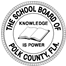 I understand that all treatments and procedures may be performed by the student and/or authorized trained school personnel. I also understand that the school is not responsible for damage/loss of equipment.  Snacks and supplies are to be furnished/restocked by parent.  Parent’s Signature____________________________________ Printed Name___________________________Date_______________Physician’s Signature__________________________________ Printed Name___________________________Date_______________School Nurse’s Signature_______________________________ Printed Name___________________________Date_______________Student’s Name:      Student’s Name:      Student’s Name:      Student’s Name:      Student’s Name:      Student’s Name:      Student’s Name:      Student’s Name:      Student’s Name:      Student’s Name:      Student’s Name:      Student’s Name:      DOB:      DOB:      DOB:      DOB:      DOB:      DOB:      DOB:      DOB:      DOB:      DOB:      Diabetes Type:      Diabetes Type:      Diabetes Type:      Diabetes Type:      Diabetes Type:      Diabetes Type:      Diabetes Type:      Date Diagnosed:       Date Diagnosed:       Date Diagnosed:       Date Diagnosed:       School:      School:      School:      School:      School:      School:      School:      School:      School:      School:      School:      School:      School:      School:      School:      School:      School:      School:      School:      School:      School:      School:      Grade:      Grade:      Grade:      Grade:      Grade:      Grade:      Grade:      Home Room:      Home Room:      Home Room:      Home Room:      Parent/Guardian #1:       Parent/Guardian #1:       Parent/Guardian #1:       Parent/Guardian #1:       Parent/Guardian #1:       Parent/Guardian #1:        Home #:      	 Home #:      	 Home #:      	 Home #:      	 Home #:      	 Home #:      	Cell #:      Cell #:      Cell #:      Cell #:      Cell #:      Cell #:      Cell #:      Cell #:      Cell #:      Cell #:      Cell #:      Cell #:      Cell #:      Work #:      Work #:      Work #:      Work #:      Work #:      Work #:      Work #:      Work #:      Parent/Guardian #2:      Parent/Guardian #2:      Parent/Guardian #2:      Parent/Guardian #2:      Parent/Guardian #2:      Parent/Guardian #2:      Home #:      	Home #:      	Home #:      	Home #:      	Home #:      	Home #:      	Cell #:       Cell #:       Cell #:       Cell #:       Cell #:       Cell #:       Cell #:       Cell #:       Cell #:       Cell #:       Cell #:       Cell #:       Cell #:       Work #:      Work #:      Work #:      Work #:      Work #:      Work #:      Work #:      Work #:      Email:      Email:      Email:      Email:      Email:      Email:      Email:      Email:      Email:      Email:      Email:      Diabetes Healthcare Provider:        Diabetes Healthcare Provider:        Diabetes Healthcare Provider:        Diabetes Healthcare Provider:        Diabetes Healthcare Provider:        Diabetes Healthcare Provider:        Diabetes Healthcare Provider:        Diabetes Healthcare Provider:        Diabetes Healthcare Provider:        Diabetes Healthcare Provider:        Diabetes Healthcare Provider:        Diabetes Healthcare Provider:        Phone:      Phone:      Phone:      Phone:      Phone:      Phone:      Phone:      Fax:      Fax:      Fax:      Student’s Self-Management SkillsStudent’s Self-Management SkillsStudent’s Self-Management SkillsStudent’s Self-Management SkillsStudent’s Self-Management SkillsStudent’s Self-Management SkillsStudent’s Self-Management SkillsStudent’s Self-Management SkillsStudent’s Self-Management SkillsStudent’s Self-Management SkillsStudent’s Self-Management SkillsStudent’s Self-Management SkillsStudent’s Self-Management SkillsStudent’s Self-Management SkillsStudent’s Self-Management SkillsNEEDS 
Supervision/AssistanceNEEDS 
Supervision/AssistanceNEEDS 
Supervision/AssistanceNEEDS 
Supervision/AssistanceNEEDS 
Supervision/AssistanceNEEDS 
Supervision/AssistanceNEEDS 
Supervision/AssistanceNEEDS 
Supervision/AssistanceNEEDS 
Supervision/AssistanceDOES NOT NEED 
Supervision/AssistanceDOES NOT NEED 
Supervision/AssistanceDOES NOT NEED 
Supervision/AssistanceDOES NOT NEED 
Supervision/AssistanceDOES NOT NEED 
Supervision/AssistanceDOES NOT NEED 
Supervision/AssistanceDOES NOT NEED 
Supervision/AssistanceDOES NOT NEED 
Supervision/AssistanceDOES NOT NEED 
Supervision/AssistancePerforms and Interprets Blood Glucose TestsPerforms and Interprets Blood Glucose TestsPerforms and Interprets Blood Glucose TestsPerforms and Interprets Blood Glucose TestsPerforms and Interprets Blood Glucose TestsPerforms and Interprets Blood Glucose TestsPerforms and Interprets Blood Glucose TestsPerforms and Interprets Blood Glucose TestsPerforms and Interprets Blood Glucose TestsPerforms and Interprets Blood Glucose TestsPerforms and Interprets Blood Glucose TestsPerforms and Interprets Blood Glucose TestsPerforms and Interprets Blood Glucose TestsPerforms and Interprets Blood Glucose TestsPerforms and Interprets Blood Glucose TestsCalculates Carbohydrate GramsCalculates Carbohydrate GramsCalculates Carbohydrate GramsCalculates Carbohydrate GramsCalculates Carbohydrate GramsCalculates Carbohydrate GramsCalculates Carbohydrate GramsCalculates Carbohydrate GramsCalculates Carbohydrate GramsCalculates Carbohydrate GramsCalculates Carbohydrate GramsCalculates Carbohydrate GramsCalculates Carbohydrate GramsCalculates Carbohydrate GramsCalculates Carbohydrate GramsDetermines Correction Dose of Insulin for High Blood GlucoseDetermines Correction Dose of Insulin for High Blood GlucoseDetermines Correction Dose of Insulin for High Blood GlucoseDetermines Correction Dose of Insulin for High Blood GlucoseDetermines Correction Dose of Insulin for High Blood GlucoseDetermines Correction Dose of Insulin for High Blood GlucoseDetermines Correction Dose of Insulin for High Blood GlucoseDetermines Correction Dose of Insulin for High Blood GlucoseDetermines Correction Dose of Insulin for High Blood GlucoseDetermines Correction Dose of Insulin for High Blood GlucoseDetermines Correction Dose of Insulin for High Blood GlucoseDetermines Correction Dose of Insulin for High Blood GlucoseDetermines Correction Dose of Insulin for High Blood GlucoseDetermines Correction Dose of Insulin for High Blood GlucoseDetermines Correction Dose of Insulin for High Blood GlucoseDetermines Insulin Dose for Carbohydrate IntakeDetermines Insulin Dose for Carbohydrate IntakeDetermines Insulin Dose for Carbohydrate IntakeDetermines Insulin Dose for Carbohydrate IntakeDetermines Insulin Dose for Carbohydrate IntakeDetermines Insulin Dose for Carbohydrate IntakeDetermines Insulin Dose for Carbohydrate IntakeDetermines Insulin Dose for Carbohydrate IntakeDetermines Insulin Dose for Carbohydrate IntakeDetermines Insulin Dose for Carbohydrate IntakeDetermines Insulin Dose for Carbohydrate IntakeDetermines Insulin Dose for Carbohydrate IntakeDetermines Insulin Dose for Carbohydrate IntakeDetermines Insulin Dose for Carbohydrate IntakeDetermines Insulin Dose for Carbohydrate IntakeAdministers Insulin by pump or injection Administers Insulin by pump or injection Administers Insulin by pump or injection Administers Insulin by pump or injection Administers Insulin by pump or injection Administers Insulin by pump or injection Administers Insulin by pump or injection Administers Insulin by pump or injection Administers Insulin by pump or injection Administers Insulin by pump or injection Administers Insulin by pump or injection Administers Insulin by pump or injection Administers Insulin by pump or injection Administers Insulin by pump or injection Administers Insulin by pump or injection Troubleshoots alarms and malfunctions if using insulin pumpTroubleshoots alarms and malfunctions if using insulin pumpTroubleshoots alarms and malfunctions if using insulin pumpTroubleshoots alarms and malfunctions if using insulin pumpTroubleshoots alarms and malfunctions if using insulin pumpTroubleshoots alarms and malfunctions if using insulin pumpTroubleshoots alarms and malfunctions if using insulin pumpTroubleshoots alarms and malfunctions if using insulin pumpTroubleshoots alarms and malfunctions if using insulin pumpTroubleshoots alarms and malfunctions if using insulin pumpTroubleshoots alarms and malfunctions if using insulin pumpTroubleshoots alarms and malfunctions if using insulin pumpTroubleshoots alarms and malfunctions if using insulin pumpTroubleshoots alarms and malfunctions if using insulin pumpTroubleshoots alarms and malfunctions if using insulin pumpDisconnects/reconnects pump if neededDisconnects/reconnects pump if neededDisconnects/reconnects pump if neededDisconnects/reconnects pump if neededDisconnects/reconnects pump if neededDisconnects/reconnects pump if neededDisconnects/reconnects pump if neededDisconnects/reconnects pump if neededDisconnects/reconnects pump if neededDisconnects/reconnects pump if neededDisconnects/reconnects pump if neededDisconnects/reconnects pump if neededDisconnects/reconnects pump if neededDisconnects/reconnects pump if neededDisconnects/reconnects pump if neededCalculates Dosages and administers insulin without supervision:   Yes      NoCalculates Dosages and administers insulin without supervision:   Yes      NoCalculates Dosages and administers insulin without supervision:   Yes      NoCalculates Dosages and administers insulin without supervision:   Yes      NoCalculates Dosages and administers insulin without supervision:   Yes      NoCalculates Dosages and administers insulin without supervision:   Yes      NoCalculates Dosages and administers insulin without supervision:   Yes      NoCalculates Dosages and administers insulin without supervision:   Yes      NoCalculates Dosages and administers insulin without supervision:   Yes      NoCalculates Dosages and administers insulin without supervision:   Yes      NoCalculates Dosages and administers insulin without supervision:   Yes      NoCalculates Dosages and administers insulin without supervision:   Yes      NoCalculates Dosages and administers insulin without supervision:   Yes      NoCalculates Dosages and administers insulin without supervision:   Yes      NoCalculates Dosages and administers insulin without supervision:   Yes      NoCalculates Dosages and administers insulin without supervision:   Yes      NoCalculates Dosages and administers insulin without supervision:   Yes      NoCalculates Dosages and administers insulin without supervision:   Yes      NoCalculates Dosages and administers insulin without supervision:   Yes      NoCalculates Dosages and administers insulin without supervision:   Yes      NoCalculates Dosages and administers insulin without supervision:   Yes      NoCalculates Dosages and administers insulin without supervision:   Yes      NoCalculates Dosages and administers insulin without supervision:   Yes      NoCalculates Dosages and administers insulin without supervision:   Yes      NoCalculates Dosages and administers insulin without supervision:   Yes      NoCalculates Dosages and administers insulin without supervision:   Yes      NoCalculates Dosages and administers insulin without supervision:   Yes      NoCalculates Dosages and administers insulin without supervision:   Yes      NoCalculates Dosages and administers insulin without supervision:   Yes      NoCalculates Dosages and administers insulin without supervision:   Yes      NoCalculates Dosages and administers insulin without supervision:   Yes      NoCalculates Dosages and administers insulin without supervision:   Yes      NoCalculates Dosages and administers insulin without supervision:   Yes      NoInsulin AdministrationInsulin AdministrationInsulin AdministrationInsulin AdministrationInsulin AdministrationInsulin AdministrationInsulin AdministrationInsulin AdministrationInsulin AdministrationInsulin AdministrationInsulin AdministrationInsulin AdministrationInsulin AdministrationInsulin AdministrationInsulin AdministrationInsulin AdministrationInsulin AdministrationInsulin AdministrationInsulin AdministrationInsulin AdministrationInsulin AdministrationInsulin AdministrationInsulin AdministrationInsulin AdministrationInsulin AdministrationInsulin AdministrationInsulin AdministrationInsulin AdministrationInsulin AdministrationInsulin AdministrationInsulin AdministrationInsulin AdministrationInsulin AdministrationType of Insulin at school  Regular Regular Regular Humalog Humalog Humalog Humalog Humalog Humalog Humalog Novolog Novolog Apidra Apidra Apidra Apidra ApidraNPHNPHNPHNPHNPH Lantus Lantus LantusLevemirLevemirLevemirLevemirLevemir Other      Other     Insulin Delivery: Syringe Syringe Syringe Pen Pen Pen Pen Pen Pen Pen Pump     # of years on a pump:      .   Child-Lock on?  Yes    No Pump     # of years on a pump:      .   Child-Lock on?  Yes    No Pump     # of years on a pump:      .   Child-Lock on?  Yes    No Pump     # of years on a pump:      .   Child-Lock on?  Yes    No Pump     # of years on a pump:      .   Child-Lock on?  Yes    No Pump     # of years on a pump:      .   Child-Lock on?  Yes    No Pump     # of years on a pump:      .   Child-Lock on?  Yes    No Pump     # of years on a pump:      .   Child-Lock on?  Yes    No Pump     # of years on a pump:      .   Child-Lock on?  Yes    No Pump     # of years on a pump:      .   Child-Lock on?  Yes    No Pump     # of years on a pump:      .   Child-Lock on?  Yes    No Pump     # of years on a pump:      .   Child-Lock on?  Yes    No Pump     # of years on a pump:      .   Child-Lock on?  Yes    No Pump     # of years on a pump:      .   Child-Lock on?  Yes    No Pump     # of years on a pump:      .   Child-Lock on?  Yes    No Pump     # of years on a pump:      .   Child-Lock on?  Yes    No Pump     # of years on a pump:      .   Child-Lock on?  Yes    No Pump     # of years on a pump:      .   Child-Lock on?  Yes    No Pump     # of years on a pump:      .   Child-Lock on?  Yes    No Pump     # of years on a pump:      .   Child-Lock on?  Yes    No Pump     # of years on a pump:      .   Child-Lock on?  Yes    No Pump     # of years on a pump:      .   Child-Lock on?  Yes    NoAre there other routine diabetes medications at school?  If Yes, enter name of medication(s), dose, & time:Are there other routine diabetes medications at school?  If Yes, enter name of medication(s), dose, & time:Are there other routine diabetes medications at school?  If Yes, enter name of medication(s), dose, & time:Are there other routine diabetes medications at school?  If Yes, enter name of medication(s), dose, & time:Are there other routine diabetes medications at school?  If Yes, enter name of medication(s), dose, & time:Are there other routine diabetes medications at school?  If Yes, enter name of medication(s), dose, & time:Are there other routine diabetes medications at school?  If Yes, enter name of medication(s), dose, & time:Are there other routine diabetes medications at school?  If Yes, enter name of medication(s), dose, & time:Are there other routine diabetes medications at school?  If Yes, enter name of medication(s), dose, & time:Are there other routine diabetes medications at school?  If Yes, enter name of medication(s), dose, & time:Are there other routine diabetes medications at school?  If Yes, enter name of medication(s), dose, & time:Are there other routine diabetes medications at school?  If Yes, enter name of medication(s), dose, & time:Are there other routine diabetes medications at school?  If Yes, enter name of medication(s), dose, & time:Are there other routine diabetes medications at school?  If Yes, enter name of medication(s), dose, & time:Are there other routine diabetes medications at school?  If Yes, enter name of medication(s), dose, & time:Are there other routine diabetes medications at school?  If Yes, enter name of medication(s), dose, & time:Are there other routine diabetes medications at school?  If Yes, enter name of medication(s), dose, & time:Are there other routine diabetes medications at school?  If Yes, enter name of medication(s), dose, & time:Are there other routine diabetes medications at school?  If Yes, enter name of medication(s), dose, & time:Are there other routine diabetes medications at school?  If Yes, enter name of medication(s), dose, & time:Are there other routine diabetes medications at school?  If Yes, enter name of medication(s), dose, & time:Are there other routine diabetes medications at school?  If Yes, enter name of medication(s), dose, & time:Are there other routine diabetes medications at school?  If Yes, enter name of medication(s), dose, & time:Are there other routine diabetes medications at school?  If Yes, enter name of medication(s), dose, & time:Are there other routine diabetes medications at school?  If Yes, enter name of medication(s), dose, & time:Are there other routine diabetes medications at school?  If Yes, enter name of medication(s), dose, & time:Are there other routine diabetes medications at school?  If Yes, enter name of medication(s), dose, & time:Are there other routine diabetes medications at school?  If Yes, enter name of medication(s), dose, & time:Are there other routine diabetes medications at school?  If Yes, enter name of medication(s), dose, & time:Are there other routine diabetes medications at school?  If Yes, enter name of medication(s), dose, & time:Are there other routine diabetes medications at school?  If Yes, enter name of medication(s), dose, & time:Are there other routine diabetes medications at school?  If Yes, enter name of medication(s), dose, & time:Are there other routine diabetes medications at school?  If Yes, enter name of medication(s), dose, & time:LOW Blood Sugar (HYPO-glycemia) – Test Blood Sugar to ConfirmLOW Blood Sugar (HYPO-glycemia) – Test Blood Sugar to ConfirmLOW Blood Sugar (HYPO-glycemia) – Test Blood Sugar to ConfirmLOW Blood Sugar (HYPO-glycemia) – Test Blood Sugar to ConfirmLOW Blood Sugar (HYPO-glycemia) – Test Blood Sugar to ConfirmLOW Blood Sugar (HYPO-glycemia) – Test Blood Sugar to ConfirmLOW Blood Sugar (HYPO-glycemia) – Test Blood Sugar to ConfirmLOW Blood Sugar (HYPO-glycemia) – Test Blood Sugar to ConfirmLOW Blood Sugar (HYPO-glycemia) – Test Blood Sugar to ConfirmLOW Blood Sugar (HYPO-glycemia) – Test Blood Sugar to ConfirmLOW Blood Sugar (HYPO-glycemia) – Test Blood Sugar to ConfirmLOW Blood Sugar (HYPO-glycemia) – Test Blood Sugar to ConfirmLOW Blood Sugar (HYPO-glycemia) – Test Blood Sugar to ConfirmLOW Blood Sugar (HYPO-glycemia) – Test Blood Sugar to ConfirmLOW Blood Sugar (HYPO-glycemia) – Test Blood Sugar to ConfirmLOW Blood Sugar (HYPO-glycemia) – Test Blood Sugar to ConfirmLOW Blood Sugar (HYPO-glycemia) – Test Blood Sugar to ConfirmLOW Blood Sugar (HYPO-glycemia) – Test Blood Sugar to ConfirmLOW Blood Sugar (HYPO-glycemia) – Test Blood Sugar to ConfirmLOW Blood Sugar (HYPO-glycemia) – Test Blood Sugar to ConfirmLOW Blood Sugar (HYPO-glycemia) – Test Blood Sugar to ConfirmLOW Blood Sugar (HYPO-glycemia) – Test Blood Sugar to ConfirmLOW Blood Sugar (HYPO-glycemia) – Test Blood Sugar to ConfirmLOW Blood Sugar (HYPO-glycemia) – Test Blood Sugar to ConfirmLOW Blood Sugar (HYPO-glycemia) – Test Blood Sugar to ConfirmLOW Blood Sugar (HYPO-glycemia) – Test Blood Sugar to ConfirmLOW Blood Sugar (HYPO-glycemia) – Test Blood Sugar to ConfirmLOW Blood Sugar (HYPO-glycemia) – Test Blood Sugar to ConfirmLOW Blood Sugar (HYPO-glycemia) – Test Blood Sugar to ConfirmLOW Blood Sugar (HYPO-glycemia) – Test Blood Sugar to ConfirmLOW Blood Sugar (HYPO-glycemia) – Test Blood Sugar to ConfirmLOW Blood Sugar (HYPO-glycemia) – Test Blood Sugar to ConfirmLOW Blood Sugar (HYPO-glycemia) – Test Blood Sugar to ConfirmStudent’s Usual Signs and Symptoms (check all that apply):
Does the student recognize signs of LOW blood sugar?   Yes      NoStudent’s Usual Signs and Symptoms (check all that apply):
Does the student recognize signs of LOW blood sugar?   Yes      NoStudent’s Usual Signs and Symptoms (check all that apply):
Does the student recognize signs of LOW blood sugar?   Yes      NoStudent’s Usual Signs and Symptoms (check all that apply):
Does the student recognize signs of LOW blood sugar?   Yes      NoStudent’s Usual Signs and Symptoms (check all that apply):
Does the student recognize signs of LOW blood sugar?   Yes      NoStudent’s Usual Signs and Symptoms (check all that apply):
Does the student recognize signs of LOW blood sugar?   Yes      NoStudent’s Usual Signs and Symptoms (check all that apply):
Does the student recognize signs of LOW blood sugar?   Yes      NoStudent’s Usual Signs and Symptoms (check all that apply):
Does the student recognize signs of LOW blood sugar?   Yes      NoStudent’s Usual Signs and Symptoms (check all that apply):
Does the student recognize signs of LOW blood sugar?   Yes      NoStudent’s Usual Signs and Symptoms (check all that apply):
Does the student recognize signs of LOW blood sugar?   Yes      NoStudent’s Usual Signs and Symptoms (check all that apply):
Does the student recognize signs of LOW blood sugar?   Yes      NoStudent’s Usual Signs and Symptoms (check all that apply):
Does the student recognize signs of LOW blood sugar?   Yes      NoStudent’s Usual Signs and Symptoms (check all that apply):
Does the student recognize signs of LOW blood sugar?   Yes      NoStudent’s Usual Signs and Symptoms (check all that apply):
Does the student recognize signs of LOW blood sugar?   Yes      NoStudent’s Usual Signs and Symptoms (check all that apply):
Does the student recognize signs of LOW blood sugar?   Yes      NoStudent’s Usual Signs and Symptoms (check all that apply):
Does the student recognize signs of LOW blood sugar?   Yes      NoStudent’s Usual Signs and Symptoms (check all that apply):
Does the student recognize signs of LOW blood sugar?   Yes      NoStudent’s Usual Signs and Symptoms (check all that apply):
Does the student recognize signs of LOW blood sugar?   Yes      NoStudent’s Usual Signs and Symptoms (check all that apply):
Does the student recognize signs of LOW blood sugar?   Yes      NoStudent’s Usual Signs and Symptoms (check all that apply):
Does the student recognize signs of LOW blood sugar?   Yes      NoStudent’s Usual Signs and Symptoms (check all that apply):
Does the student recognize signs of LOW blood sugar?   Yes      NoStudent’s Usual Signs and Symptoms (check all that apply):
Does the student recognize signs of LOW blood sugar?   Yes      NoStudent’s Usual Signs and Symptoms (check all that apply):
Does the student recognize signs of LOW blood sugar?   Yes      NoStudent’s Usual Signs and Symptoms (check all that apply):
Does the student recognize signs of LOW blood sugar?   Yes      NoStudent’s Usual Signs and Symptoms (check all that apply):
Does the student recognize signs of LOW blood sugar?   Yes      NoStudent’s Usual Signs and Symptoms (check all that apply):
Does the student recognize signs of LOW blood sugar?   Yes      NoStudent’s Usual Signs and Symptoms (check all that apply):
Does the student recognize signs of LOW blood sugar?   Yes      NoStudent’s Usual Signs and Symptoms (check all that apply):
Does the student recognize signs of LOW blood sugar?   Yes      NoStudent’s Usual Signs and Symptoms (check all that apply):
Does the student recognize signs of LOW blood sugar?   Yes      NoStudent’s Usual Signs and Symptoms (check all that apply):
Does the student recognize signs of LOW blood sugar?   Yes      NoStudent’s Usual Signs and Symptoms (check all that apply):
Does the student recognize signs of LOW blood sugar?   Yes      NoStudent’s Usual Signs and Symptoms (check all that apply):
Does the student recognize signs of LOW blood sugar?   Yes      NoStudent’s Usual Signs and Symptoms (check all that apply):
Does the student recognize signs of LOW blood sugar?   Yes      NoLow Blood Sugar:Low Blood Sugar: Hungry Hungry Hungry Hungry Hungry Hungry Weak/shaky/Pale Weak/shaky/Pale Weak/shaky/Pale Weak/shaky/Pale Weak/shaky/Pale Weak/shaky/Pale Weak/shaky/Pale Headache Headache Headache Headache Headache Dizziness  Dizziness  Dizziness  Dizziness  Dizziness  Dizziness  Dizziness  Inattention/confusion Inattention/confusion Inattention/confusion Inattention/confusion Inattention/confusion Inattention/confusionVery LowBlood Sugar:Very LowBlood Sugar: Nausea or loss of appetite Nausea or loss of appetite Nausea or loss of appetite Nausea or loss of appetite Nausea or loss of appetite Nausea or loss of appetite Slurred speech Slurred speech Slurred speech Slurred speech Slurred speech Slurred speech Slurred speech Clamminess or sweating Clamminess or sweating Clamminess or sweating Clamminess or sweating Clamminess or sweating Blurred 
vision Blurred 
vision Blurred 
vision Blurred 
vision Blurred 
vision Blurred 
vision Blurred 
vision Loss of consciousness Loss of consciousness Loss of consciousness Loss of consciousness Loss of consciousness  Other       Management of Low Blood Glucose (below       mg/dl)If student is awake and able to swallow: give       grams fast-acting carbohydrates such as:   
4 oz. fruit juice or non-diet soda or 3-4 glucose tablets or concentrated gel or tube frosting or 8 oz. milk or Other        Retest blood glucose 10-15 minutes after treatment.Repeat the above treatment until blood glucose over       mg/dl.Follow treatment with snack of       grams of carbohydrates if more than one hour until next meal/snack or if going to activity. Notify Parent when blood glucose is below       mg/dl.Delay exercise if blood glucose is below       mg/dl.If student is unconscious or having a seizure, call 911 immediately and notify parents.  Position student on side if possible.  If wearing an insulin pump, place pump in suspend/stop mode or disconnect/cut tubing.  If glucose gel available:  Glucose gel:  One tube administered inside cheek and massage from outside while awaiting or during administration of Glucagon. Glucagon:        mg administered by trained personnel.  Glucagon is stored in       .Management of Low Blood Glucose (below       mg/dl)If student is awake and able to swallow: give       grams fast-acting carbohydrates such as:   
4 oz. fruit juice or non-diet soda or 3-4 glucose tablets or concentrated gel or tube frosting or 8 oz. milk or Other        Retest blood glucose 10-15 minutes after treatment.Repeat the above treatment until blood glucose over       mg/dl.Follow treatment with snack of       grams of carbohydrates if more than one hour until next meal/snack or if going to activity. Notify Parent when blood glucose is below       mg/dl.Delay exercise if blood glucose is below       mg/dl.If student is unconscious or having a seizure, call 911 immediately and notify parents.  Position student on side if possible.  If wearing an insulin pump, place pump in suspend/stop mode or disconnect/cut tubing.  If glucose gel available:  Glucose gel:  One tube administered inside cheek and massage from outside while awaiting or during administration of Glucagon. Glucagon:        mg administered by trained personnel.  Glucagon is stored in       .Management of Low Blood Glucose (below       mg/dl)If student is awake and able to swallow: give       grams fast-acting carbohydrates such as:   
4 oz. fruit juice or non-diet soda or 3-4 glucose tablets or concentrated gel or tube frosting or 8 oz. milk or Other        Retest blood glucose 10-15 minutes after treatment.Repeat the above treatment until blood glucose over       mg/dl.Follow treatment with snack of       grams of carbohydrates if more than one hour until next meal/snack or if going to activity. Notify Parent when blood glucose is below       mg/dl.Delay exercise if blood glucose is below       mg/dl.If student is unconscious or having a seizure, call 911 immediately and notify parents.  Position student on side if possible.  If wearing an insulin pump, place pump in suspend/stop mode or disconnect/cut tubing.  If glucose gel available:  Glucose gel:  One tube administered inside cheek and massage from outside while awaiting or during administration of Glucagon. Glucagon:        mg administered by trained personnel.  Glucagon is stored in       .Management of Low Blood Glucose (below       mg/dl)If student is awake and able to swallow: give       grams fast-acting carbohydrates such as:   
4 oz. fruit juice or non-diet soda or 3-4 glucose tablets or concentrated gel or tube frosting or 8 oz. milk or Other        Retest blood glucose 10-15 minutes after treatment.Repeat the above treatment until blood glucose over       mg/dl.Follow treatment with snack of       grams of carbohydrates if more than one hour until next meal/snack or if going to activity. Notify Parent when blood glucose is below       mg/dl.Delay exercise if blood glucose is below       mg/dl.If student is unconscious or having a seizure, call 911 immediately and notify parents.  Position student on side if possible.  If wearing an insulin pump, place pump in suspend/stop mode or disconnect/cut tubing.  If glucose gel available:  Glucose gel:  One tube administered inside cheek and massage from outside while awaiting or during administration of Glucagon. Glucagon:        mg administered by trained personnel.  Glucagon is stored in       .Management of Low Blood Glucose (below       mg/dl)If student is awake and able to swallow: give       grams fast-acting carbohydrates such as:   
4 oz. fruit juice or non-diet soda or 3-4 glucose tablets or concentrated gel or tube frosting or 8 oz. milk or Other        Retest blood glucose 10-15 minutes after treatment.Repeat the above treatment until blood glucose over       mg/dl.Follow treatment with snack of       grams of carbohydrates if more than one hour until next meal/snack or if going to activity. Notify Parent when blood glucose is below       mg/dl.Delay exercise if blood glucose is below       mg/dl.If student is unconscious or having a seizure, call 911 immediately and notify parents.  Position student on side if possible.  If wearing an insulin pump, place pump in suspend/stop mode or disconnect/cut tubing.  If glucose gel available:  Glucose gel:  One tube administered inside cheek and massage from outside while awaiting or during administration of Glucagon. Glucagon:        mg administered by trained personnel.  Glucagon is stored in       .Management of Low Blood Glucose (below       mg/dl)If student is awake and able to swallow: give       grams fast-acting carbohydrates such as:   
4 oz. fruit juice or non-diet soda or 3-4 glucose tablets or concentrated gel or tube frosting or 8 oz. milk or Other        Retest blood glucose 10-15 minutes after treatment.Repeat the above treatment until blood glucose over       mg/dl.Follow treatment with snack of       grams of carbohydrates if more than one hour until next meal/snack or if going to activity. Notify Parent when blood glucose is below       mg/dl.Delay exercise if blood glucose is below       mg/dl.If student is unconscious or having a seizure, call 911 immediately and notify parents.  Position student on side if possible.  If wearing an insulin pump, place pump in suspend/stop mode or disconnect/cut tubing.  If glucose gel available:  Glucose gel:  One tube administered inside cheek and massage from outside while awaiting or during administration of Glucagon. Glucagon:        mg administered by trained personnel.  Glucagon is stored in       .Management of Low Blood Glucose (below       mg/dl)If student is awake and able to swallow: give       grams fast-acting carbohydrates such as:   
4 oz. fruit juice or non-diet soda or 3-4 glucose tablets or concentrated gel or tube frosting or 8 oz. milk or Other        Retest blood glucose 10-15 minutes after treatment.Repeat the above treatment until blood glucose over       mg/dl.Follow treatment with snack of       grams of carbohydrates if more than one hour until next meal/snack or if going to activity. Notify Parent when blood glucose is below       mg/dl.Delay exercise if blood glucose is below       mg/dl.If student is unconscious or having a seizure, call 911 immediately and notify parents.  Position student on side if possible.  If wearing an insulin pump, place pump in suspend/stop mode or disconnect/cut tubing.  If glucose gel available:  Glucose gel:  One tube administered inside cheek and massage from outside while awaiting or during administration of Glucagon. Glucagon:        mg administered by trained personnel.  Glucagon is stored in       .Management of Low Blood Glucose (below       mg/dl)If student is awake and able to swallow: give       grams fast-acting carbohydrates such as:   
4 oz. fruit juice or non-diet soda or 3-4 glucose tablets or concentrated gel or tube frosting or 8 oz. milk or Other        Retest blood glucose 10-15 minutes after treatment.Repeat the above treatment until blood glucose over       mg/dl.Follow treatment with snack of       grams of carbohydrates if more than one hour until next meal/snack or if going to activity. Notify Parent when blood glucose is below       mg/dl.Delay exercise if blood glucose is below       mg/dl.If student is unconscious or having a seizure, call 911 immediately and notify parents.  Position student on side if possible.  If wearing an insulin pump, place pump in suspend/stop mode or disconnect/cut tubing.  If glucose gel available:  Glucose gel:  One tube administered inside cheek and massage from outside while awaiting or during administration of Glucagon. Glucagon:        mg administered by trained personnel.  Glucagon is stored in       .Management of Low Blood Glucose (below       mg/dl)If student is awake and able to swallow: give       grams fast-acting carbohydrates such as:   
4 oz. fruit juice or non-diet soda or 3-4 glucose tablets or concentrated gel or tube frosting or 8 oz. milk or Other        Retest blood glucose 10-15 minutes after treatment.Repeat the above treatment until blood glucose over       mg/dl.Follow treatment with snack of       grams of carbohydrates if more than one hour until next meal/snack or if going to activity. Notify Parent when blood glucose is below       mg/dl.Delay exercise if blood glucose is below       mg/dl.If student is unconscious or having a seizure, call 911 immediately and notify parents.  Position student on side if possible.  If wearing an insulin pump, place pump in suspend/stop mode or disconnect/cut tubing.  If glucose gel available:  Glucose gel:  One tube administered inside cheek and massage from outside while awaiting or during administration of Glucagon. Glucagon:        mg administered by trained personnel.  Glucagon is stored in       .Management of Low Blood Glucose (below       mg/dl)If student is awake and able to swallow: give       grams fast-acting carbohydrates such as:   
4 oz. fruit juice or non-diet soda or 3-4 glucose tablets or concentrated gel or tube frosting or 8 oz. milk or Other        Retest blood glucose 10-15 minutes after treatment.Repeat the above treatment until blood glucose over       mg/dl.Follow treatment with snack of       grams of carbohydrates if more than one hour until next meal/snack or if going to activity. Notify Parent when blood glucose is below       mg/dl.Delay exercise if blood glucose is below       mg/dl.If student is unconscious or having a seizure, call 911 immediately and notify parents.  Position student on side if possible.  If wearing an insulin pump, place pump in suspend/stop mode or disconnect/cut tubing.  If glucose gel available:  Glucose gel:  One tube administered inside cheek and massage from outside while awaiting or during administration of Glucagon. Glucagon:        mg administered by trained personnel.  Glucagon is stored in       .Management of Low Blood Glucose (below       mg/dl)If student is awake and able to swallow: give       grams fast-acting carbohydrates such as:   
4 oz. fruit juice or non-diet soda or 3-4 glucose tablets or concentrated gel or tube frosting or 8 oz. milk or Other        Retest blood glucose 10-15 minutes after treatment.Repeat the above treatment until blood glucose over       mg/dl.Follow treatment with snack of       grams of carbohydrates if more than one hour until next meal/snack or if going to activity. Notify Parent when blood glucose is below       mg/dl.Delay exercise if blood glucose is below       mg/dl.If student is unconscious or having a seizure, call 911 immediately and notify parents.  Position student on side if possible.  If wearing an insulin pump, place pump in suspend/stop mode or disconnect/cut tubing.  If glucose gel available:  Glucose gel:  One tube administered inside cheek and massage from outside while awaiting or during administration of Glucagon. Glucagon:        mg administered by trained personnel.  Glucagon is stored in       .Management of Low Blood Glucose (below       mg/dl)If student is awake and able to swallow: give       grams fast-acting carbohydrates such as:   
4 oz. fruit juice or non-diet soda or 3-4 glucose tablets or concentrated gel or tube frosting or 8 oz. milk or Other        Retest blood glucose 10-15 minutes after treatment.Repeat the above treatment until blood glucose over       mg/dl.Follow treatment with snack of       grams of carbohydrates if more than one hour until next meal/snack or if going to activity. Notify Parent when blood glucose is below       mg/dl.Delay exercise if blood glucose is below       mg/dl.If student is unconscious or having a seizure, call 911 immediately and notify parents.  Position student on side if possible.  If wearing an insulin pump, place pump in suspend/stop mode or disconnect/cut tubing.  If glucose gel available:  Glucose gel:  One tube administered inside cheek and massage from outside while awaiting or during administration of Glucagon. Glucagon:        mg administered by trained personnel.  Glucagon is stored in       .Management of Low Blood Glucose (below       mg/dl)If student is awake and able to swallow: give       grams fast-acting carbohydrates such as:   
4 oz. fruit juice or non-diet soda or 3-4 glucose tablets or concentrated gel or tube frosting or 8 oz. milk or Other        Retest blood glucose 10-15 minutes after treatment.Repeat the above treatment until blood glucose over       mg/dl.Follow treatment with snack of       grams of carbohydrates if more than one hour until next meal/snack or if going to activity. Notify Parent when blood glucose is below       mg/dl.Delay exercise if blood glucose is below       mg/dl.If student is unconscious or having a seizure, call 911 immediately and notify parents.  Position student on side if possible.  If wearing an insulin pump, place pump in suspend/stop mode or disconnect/cut tubing.  If glucose gel available:  Glucose gel:  One tube administered inside cheek and massage from outside while awaiting or during administration of Glucagon. Glucagon:        mg administered by trained personnel.  Glucagon is stored in       .Management of Low Blood Glucose (below       mg/dl)If student is awake and able to swallow: give       grams fast-acting carbohydrates such as:   
4 oz. fruit juice or non-diet soda or 3-4 glucose tablets or concentrated gel or tube frosting or 8 oz. milk or Other        Retest blood glucose 10-15 minutes after treatment.Repeat the above treatment until blood glucose over       mg/dl.Follow treatment with snack of       grams of carbohydrates if more than one hour until next meal/snack or if going to activity. Notify Parent when blood glucose is below       mg/dl.Delay exercise if blood glucose is below       mg/dl.If student is unconscious or having a seizure, call 911 immediately and notify parents.  Position student on side if possible.  If wearing an insulin pump, place pump in suspend/stop mode or disconnect/cut tubing.  If glucose gel available:  Glucose gel:  One tube administered inside cheek and massage from outside while awaiting or during administration of Glucagon. Glucagon:        mg administered by trained personnel.  Glucagon is stored in       .Management of Low Blood Glucose (below       mg/dl)If student is awake and able to swallow: give       grams fast-acting carbohydrates such as:   
4 oz. fruit juice or non-diet soda or 3-4 glucose tablets or concentrated gel or tube frosting or 8 oz. milk or Other        Retest blood glucose 10-15 minutes after treatment.Repeat the above treatment until blood glucose over       mg/dl.Follow treatment with snack of       grams of carbohydrates if more than one hour until next meal/snack or if going to activity. Notify Parent when blood glucose is below       mg/dl.Delay exercise if blood glucose is below       mg/dl.If student is unconscious or having a seizure, call 911 immediately and notify parents.  Position student on side if possible.  If wearing an insulin pump, place pump in suspend/stop mode or disconnect/cut tubing.  If glucose gel available:  Glucose gel:  One tube administered inside cheek and massage from outside while awaiting or during administration of Glucagon. Glucagon:        mg administered by trained personnel.  Glucagon is stored in       .Management of Low Blood Glucose (below       mg/dl)If student is awake and able to swallow: give       grams fast-acting carbohydrates such as:   
4 oz. fruit juice or non-diet soda or 3-4 glucose tablets or concentrated gel or tube frosting or 8 oz. milk or Other        Retest blood glucose 10-15 minutes after treatment.Repeat the above treatment until blood glucose over       mg/dl.Follow treatment with snack of       grams of carbohydrates if more than one hour until next meal/snack or if going to activity. Notify Parent when blood glucose is below       mg/dl.Delay exercise if blood glucose is below       mg/dl.If student is unconscious or having a seizure, call 911 immediately and notify parents.  Position student on side if possible.  If wearing an insulin pump, place pump in suspend/stop mode or disconnect/cut tubing.  If glucose gel available:  Glucose gel:  One tube administered inside cheek and massage from outside while awaiting or during administration of Glucagon. Glucagon:        mg administered by trained personnel.  Glucagon is stored in       .Management of Low Blood Glucose (below       mg/dl)If student is awake and able to swallow: give       grams fast-acting carbohydrates such as:   
4 oz. fruit juice or non-diet soda or 3-4 glucose tablets or concentrated gel or tube frosting or 8 oz. milk or Other        Retest blood glucose 10-15 minutes after treatment.Repeat the above treatment until blood glucose over       mg/dl.Follow treatment with snack of       grams of carbohydrates if more than one hour until next meal/snack or if going to activity. Notify Parent when blood glucose is below       mg/dl.Delay exercise if blood glucose is below       mg/dl.If student is unconscious or having a seizure, call 911 immediately and notify parents.  Position student on side if possible.  If wearing an insulin pump, place pump in suspend/stop mode or disconnect/cut tubing.  If glucose gel available:  Glucose gel:  One tube administered inside cheek and massage from outside while awaiting or during administration of Glucagon. Glucagon:        mg administered by trained personnel.  Glucagon is stored in       .Management of Low Blood Glucose (below       mg/dl)If student is awake and able to swallow: give       grams fast-acting carbohydrates such as:   
4 oz. fruit juice or non-diet soda or 3-4 glucose tablets or concentrated gel or tube frosting or 8 oz. milk or Other        Retest blood glucose 10-15 minutes after treatment.Repeat the above treatment until blood glucose over       mg/dl.Follow treatment with snack of       grams of carbohydrates if more than one hour until next meal/snack or if going to activity. Notify Parent when blood glucose is below       mg/dl.Delay exercise if blood glucose is below       mg/dl.If student is unconscious or having a seizure, call 911 immediately and notify parents.  Position student on side if possible.  If wearing an insulin pump, place pump in suspend/stop mode or disconnect/cut tubing.  If glucose gel available:  Glucose gel:  One tube administered inside cheek and massage from outside while awaiting or during administration of Glucagon. Glucagon:        mg administered by trained personnel.  Glucagon is stored in       .Management of Low Blood Glucose (below       mg/dl)If student is awake and able to swallow: give       grams fast-acting carbohydrates such as:   
4 oz. fruit juice or non-diet soda or 3-4 glucose tablets or concentrated gel or tube frosting or 8 oz. milk or Other        Retest blood glucose 10-15 minutes after treatment.Repeat the above treatment until blood glucose over       mg/dl.Follow treatment with snack of       grams of carbohydrates if more than one hour until next meal/snack or if going to activity. Notify Parent when blood glucose is below       mg/dl.Delay exercise if blood glucose is below       mg/dl.If student is unconscious or having a seizure, call 911 immediately and notify parents.  Position student on side if possible.  If wearing an insulin pump, place pump in suspend/stop mode or disconnect/cut tubing.  If glucose gel available:  Glucose gel:  One tube administered inside cheek and massage from outside while awaiting or during administration of Glucagon. Glucagon:        mg administered by trained personnel.  Glucagon is stored in       .Management of Low Blood Glucose (below       mg/dl)If student is awake and able to swallow: give       grams fast-acting carbohydrates such as:   
4 oz. fruit juice or non-diet soda or 3-4 glucose tablets or concentrated gel or tube frosting or 8 oz. milk or Other        Retest blood glucose 10-15 minutes after treatment.Repeat the above treatment until blood glucose over       mg/dl.Follow treatment with snack of       grams of carbohydrates if more than one hour until next meal/snack or if going to activity. Notify Parent when blood glucose is below       mg/dl.Delay exercise if blood glucose is below       mg/dl.If student is unconscious or having a seizure, call 911 immediately and notify parents.  Position student on side if possible.  If wearing an insulin pump, place pump in suspend/stop mode or disconnect/cut tubing.  If glucose gel available:  Glucose gel:  One tube administered inside cheek and massage from outside while awaiting or during administration of Glucagon. Glucagon:        mg administered by trained personnel.  Glucagon is stored in       .Management of Low Blood Glucose (below       mg/dl)If student is awake and able to swallow: give       grams fast-acting carbohydrates such as:   
4 oz. fruit juice or non-diet soda or 3-4 glucose tablets or concentrated gel or tube frosting or 8 oz. milk or Other        Retest blood glucose 10-15 minutes after treatment.Repeat the above treatment until blood glucose over       mg/dl.Follow treatment with snack of       grams of carbohydrates if more than one hour until next meal/snack or if going to activity. Notify Parent when blood glucose is below       mg/dl.Delay exercise if blood glucose is below       mg/dl.If student is unconscious or having a seizure, call 911 immediately and notify parents.  Position student on side if possible.  If wearing an insulin pump, place pump in suspend/stop mode or disconnect/cut tubing.  If glucose gel available:  Glucose gel:  One tube administered inside cheek and massage from outside while awaiting or during administration of Glucagon. Glucagon:        mg administered by trained personnel.  Glucagon is stored in       .Management of Low Blood Glucose (below       mg/dl)If student is awake and able to swallow: give       grams fast-acting carbohydrates such as:   
4 oz. fruit juice or non-diet soda or 3-4 glucose tablets or concentrated gel or tube frosting or 8 oz. milk or Other        Retest blood glucose 10-15 minutes after treatment.Repeat the above treatment until blood glucose over       mg/dl.Follow treatment with snack of       grams of carbohydrates if more than one hour until next meal/snack or if going to activity. Notify Parent when blood glucose is below       mg/dl.Delay exercise if blood glucose is below       mg/dl.If student is unconscious or having a seizure, call 911 immediately and notify parents.  Position student on side if possible.  If wearing an insulin pump, place pump in suspend/stop mode or disconnect/cut tubing.  If glucose gel available:  Glucose gel:  One tube administered inside cheek and massage from outside while awaiting or during administration of Glucagon. Glucagon:        mg administered by trained personnel.  Glucagon is stored in       .Management of Low Blood Glucose (below       mg/dl)If student is awake and able to swallow: give       grams fast-acting carbohydrates such as:   
4 oz. fruit juice or non-diet soda or 3-4 glucose tablets or concentrated gel or tube frosting or 8 oz. milk or Other        Retest blood glucose 10-15 minutes after treatment.Repeat the above treatment until blood glucose over       mg/dl.Follow treatment with snack of       grams of carbohydrates if more than one hour until next meal/snack or if going to activity. Notify Parent when blood glucose is below       mg/dl.Delay exercise if blood glucose is below       mg/dl.If student is unconscious or having a seizure, call 911 immediately and notify parents.  Position student on side if possible.  If wearing an insulin pump, place pump in suspend/stop mode or disconnect/cut tubing.  If glucose gel available:  Glucose gel:  One tube administered inside cheek and massage from outside while awaiting or during administration of Glucagon. Glucagon:        mg administered by trained personnel.  Glucagon is stored in       .Management of Low Blood Glucose (below       mg/dl)If student is awake and able to swallow: give       grams fast-acting carbohydrates such as:   
4 oz. fruit juice or non-diet soda or 3-4 glucose tablets or concentrated gel or tube frosting or 8 oz. milk or Other        Retest blood glucose 10-15 minutes after treatment.Repeat the above treatment until blood glucose over       mg/dl.Follow treatment with snack of       grams of carbohydrates if more than one hour until next meal/snack or if going to activity. Notify Parent when blood glucose is below       mg/dl.Delay exercise if blood glucose is below       mg/dl.If student is unconscious or having a seizure, call 911 immediately and notify parents.  Position student on side if possible.  If wearing an insulin pump, place pump in suspend/stop mode or disconnect/cut tubing.  If glucose gel available:  Glucose gel:  One tube administered inside cheek and massage from outside while awaiting or during administration of Glucagon. Glucagon:        mg administered by trained personnel.  Glucagon is stored in       .Management of Low Blood Glucose (below       mg/dl)If student is awake and able to swallow: give       grams fast-acting carbohydrates such as:   
4 oz. fruit juice or non-diet soda or 3-4 glucose tablets or concentrated gel or tube frosting or 8 oz. milk or Other        Retest blood glucose 10-15 minutes after treatment.Repeat the above treatment until blood glucose over       mg/dl.Follow treatment with snack of       grams of carbohydrates if more than one hour until next meal/snack or if going to activity. Notify Parent when blood glucose is below       mg/dl.Delay exercise if blood glucose is below       mg/dl.If student is unconscious or having a seizure, call 911 immediately and notify parents.  Position student on side if possible.  If wearing an insulin pump, place pump in suspend/stop mode or disconnect/cut tubing.  If glucose gel available:  Glucose gel:  One tube administered inside cheek and massage from outside while awaiting or during administration of Glucagon. Glucagon:        mg administered by trained personnel.  Glucagon is stored in       .Management of Low Blood Glucose (below       mg/dl)If student is awake and able to swallow: give       grams fast-acting carbohydrates such as:   
4 oz. fruit juice or non-diet soda or 3-4 glucose tablets or concentrated gel or tube frosting or 8 oz. milk or Other        Retest blood glucose 10-15 minutes after treatment.Repeat the above treatment until blood glucose over       mg/dl.Follow treatment with snack of       grams of carbohydrates if more than one hour until next meal/snack or if going to activity. Notify Parent when blood glucose is below       mg/dl.Delay exercise if blood glucose is below       mg/dl.If student is unconscious or having a seizure, call 911 immediately and notify parents.  Position student on side if possible.  If wearing an insulin pump, place pump in suspend/stop mode or disconnect/cut tubing.  If glucose gel available:  Glucose gel:  One tube administered inside cheek and massage from outside while awaiting or during administration of Glucagon. Glucagon:        mg administered by trained personnel.  Glucagon is stored in       .Management of Low Blood Glucose (below       mg/dl)If student is awake and able to swallow: give       grams fast-acting carbohydrates such as:   
4 oz. fruit juice or non-diet soda or 3-4 glucose tablets or concentrated gel or tube frosting or 8 oz. milk or Other        Retest blood glucose 10-15 minutes after treatment.Repeat the above treatment until blood glucose over       mg/dl.Follow treatment with snack of       grams of carbohydrates if more than one hour until next meal/snack or if going to activity. Notify Parent when blood glucose is below       mg/dl.Delay exercise if blood glucose is below       mg/dl.If student is unconscious or having a seizure, call 911 immediately and notify parents.  Position student on side if possible.  If wearing an insulin pump, place pump in suspend/stop mode or disconnect/cut tubing.  If glucose gel available:  Glucose gel:  One tube administered inside cheek and massage from outside while awaiting or during administration of Glucagon. Glucagon:        mg administered by trained personnel.  Glucagon is stored in       .Management of Low Blood Glucose (below       mg/dl)If student is awake and able to swallow: give       grams fast-acting carbohydrates such as:   
4 oz. fruit juice or non-diet soda or 3-4 glucose tablets or concentrated gel or tube frosting or 8 oz. milk or Other        Retest blood glucose 10-15 minutes after treatment.Repeat the above treatment until blood glucose over       mg/dl.Follow treatment with snack of       grams of carbohydrates if more than one hour until next meal/snack or if going to activity. Notify Parent when blood glucose is below       mg/dl.Delay exercise if blood glucose is below       mg/dl.If student is unconscious or having a seizure, call 911 immediately and notify parents.  Position student on side if possible.  If wearing an insulin pump, place pump in suspend/stop mode or disconnect/cut tubing.  If glucose gel available:  Glucose gel:  One tube administered inside cheek and massage from outside while awaiting or during administration of Glucagon. Glucagon:        mg administered by trained personnel.  Glucagon is stored in       .Management of Low Blood Glucose (below       mg/dl)If student is awake and able to swallow: give       grams fast-acting carbohydrates such as:   
4 oz. fruit juice or non-diet soda or 3-4 glucose tablets or concentrated gel or tube frosting or 8 oz. milk or Other        Retest blood glucose 10-15 minutes after treatment.Repeat the above treatment until blood glucose over       mg/dl.Follow treatment with snack of       grams of carbohydrates if more than one hour until next meal/snack or if going to activity. Notify Parent when blood glucose is below       mg/dl.Delay exercise if blood glucose is below       mg/dl.If student is unconscious or having a seizure, call 911 immediately and notify parents.  Position student on side if possible.  If wearing an insulin pump, place pump in suspend/stop mode or disconnect/cut tubing.  If glucose gel available:  Glucose gel:  One tube administered inside cheek and massage from outside while awaiting or during administration of Glucagon. Glucagon:        mg administered by trained personnel.  Glucagon is stored in       .Management of Low Blood Glucose (below       mg/dl)If student is awake and able to swallow: give       grams fast-acting carbohydrates such as:   
4 oz. fruit juice or non-diet soda or 3-4 glucose tablets or concentrated gel or tube frosting or 8 oz. milk or Other        Retest blood glucose 10-15 minutes after treatment.Repeat the above treatment until blood glucose over       mg/dl.Follow treatment with snack of       grams of carbohydrates if more than one hour until next meal/snack or if going to activity. Notify Parent when blood glucose is below       mg/dl.Delay exercise if blood glucose is below       mg/dl.If student is unconscious or having a seizure, call 911 immediately and notify parents.  Position student on side if possible.  If wearing an insulin pump, place pump in suspend/stop mode or disconnect/cut tubing.  If glucose gel available:  Glucose gel:  One tube administered inside cheek and massage from outside while awaiting or during administration of Glucagon. Glucagon:        mg administered by trained personnel.  Glucagon is stored in       .Management of Low Blood Glucose (below       mg/dl)If student is awake and able to swallow: give       grams fast-acting carbohydrates such as:   
4 oz. fruit juice or non-diet soda or 3-4 glucose tablets or concentrated gel or tube frosting or 8 oz. milk or Other        Retest blood glucose 10-15 minutes after treatment.Repeat the above treatment until blood glucose over       mg/dl.Follow treatment with snack of       grams of carbohydrates if more than one hour until next meal/snack or if going to activity. Notify Parent when blood glucose is below       mg/dl.Delay exercise if blood glucose is below       mg/dl.If student is unconscious or having a seizure, call 911 immediately and notify parents.  Position student on side if possible.  If wearing an insulin pump, place pump in suspend/stop mode or disconnect/cut tubing.  If glucose gel available:  Glucose gel:  One tube administered inside cheek and massage from outside while awaiting or during administration of Glucagon. Glucagon:        mg administered by trained personnel.  Glucagon is stored in       .Management of Low Blood Glucose (below       mg/dl)If student is awake and able to swallow: give       grams fast-acting carbohydrates such as:   
4 oz. fruit juice or non-diet soda or 3-4 glucose tablets or concentrated gel or tube frosting or 8 oz. milk or Other        Retest blood glucose 10-15 minutes after treatment.Repeat the above treatment until blood glucose over       mg/dl.Follow treatment with snack of       grams of carbohydrates if more than one hour until next meal/snack or if going to activity. Notify Parent when blood glucose is below       mg/dl.Delay exercise if blood glucose is below       mg/dl.If student is unconscious or having a seizure, call 911 immediately and notify parents.  Position student on side if possible.  If wearing an insulin pump, place pump in suspend/stop mode or disconnect/cut tubing.  If glucose gel available:  Glucose gel:  One tube administered inside cheek and massage from outside while awaiting or during administration of Glucagon. Glucagon:        mg administered by trained personnel.  Glucagon is stored in       .Management of Low Blood Glucose (below       mg/dl)If student is awake and able to swallow: give       grams fast-acting carbohydrates such as:   
4 oz. fruit juice or non-diet soda or 3-4 glucose tablets or concentrated gel or tube frosting or 8 oz. milk or Other        Retest blood glucose 10-15 minutes after treatment.Repeat the above treatment until blood glucose over       mg/dl.Follow treatment with snack of       grams of carbohydrates if more than one hour until next meal/snack or if going to activity. Notify Parent when blood glucose is below       mg/dl.Delay exercise if blood glucose is below       mg/dl.If student is unconscious or having a seizure, call 911 immediately and notify parents.  Position student on side if possible.  If wearing an insulin pump, place pump in suspend/stop mode or disconnect/cut tubing.  If glucose gel available:  Glucose gel:  One tube administered inside cheek and massage from outside while awaiting or during administration of Glucagon. Glucagon:        mg administered by trained personnel.  Glucagon is stored in       .HIGH Blood Sugar (HYPER-glycemia)HIGH Blood Sugar (HYPER-glycemia)HIGH Blood Sugar (HYPER-glycemia)HIGH Blood Sugar (HYPER-glycemia)HIGH Blood Sugar (HYPER-glycemia)HIGH Blood Sugar (HYPER-glycemia)HIGH Blood Sugar (HYPER-glycemia)HIGH Blood Sugar (HYPER-glycemia)HIGH Blood Sugar (HYPER-glycemia)HIGH Blood Sugar (HYPER-glycemia)HIGH Blood Sugar (HYPER-glycemia)HIGH Blood Sugar (HYPER-glycemia)HIGH Blood Sugar (HYPER-glycemia)HIGH Blood Sugar (HYPER-glycemia)HIGH Blood Sugar (HYPER-glycemia)HIGH Blood Sugar (HYPER-glycemia)HIGH Blood Sugar (HYPER-glycemia)HIGH Blood Sugar (HYPER-glycemia)HIGH Blood Sugar (HYPER-glycemia)HIGH Blood Sugar (HYPER-glycemia)HIGH Blood Sugar (HYPER-glycemia)HIGH Blood Sugar (HYPER-glycemia)HIGH Blood Sugar (HYPER-glycemia)HIGH Blood Sugar (HYPER-glycemia)HIGH Blood Sugar (HYPER-glycemia)HIGH Blood Sugar (HYPER-glycemia)HIGH Blood Sugar (HYPER-glycemia)HIGH Blood Sugar (HYPER-glycemia)HIGH Blood Sugar (HYPER-glycemia)HIGH Blood Sugar (HYPER-glycemia)HIGH Blood Sugar (HYPER-glycemia)HIGH Blood Sugar (HYPER-glycemia)HIGH Blood Sugar (HYPER-glycemia)Student’s Usual Signs and Symptoms (check all that apply):Student’s Usual Signs and Symptoms (check all that apply):Student’s Usual Signs and Symptoms (check all that apply):Student’s Usual Signs and Symptoms (check all that apply):Student’s Usual Signs and Symptoms (check all that apply):Student’s Usual Signs and Symptoms (check all that apply):Student’s Usual Signs and Symptoms (check all that apply):Student’s Usual Signs and Symptoms (check all that apply):Student’s Usual Signs and Symptoms (check all that apply):Student’s Usual Signs and Symptoms (check all that apply):Student’s Usual Signs and Symptoms (check all that apply):Student’s Usual Signs and Symptoms (check all that apply):Student’s Usual Signs and Symptoms (check all that apply):Student’s Usual Signs and Symptoms (check all that apply):Student’s Usual Signs and Symptoms (check all that apply):Student’s Usual Signs and Symptoms (check all that apply):Student’s Usual Signs and Symptoms (check all that apply):Student’s Usual Signs and Symptoms (check all that apply):Student’s Usual Signs and Symptoms (check all that apply):Student’s Usual Signs and Symptoms (check all that apply):Student’s Usual Signs and Symptoms (check all that apply):Student’s Usual Signs and Symptoms (check all that apply):Student’s Usual Signs and Symptoms (check all that apply):Student’s Usual Signs and Symptoms (check all that apply):Student’s Usual Signs and Symptoms (check all that apply):Student’s Usual Signs and Symptoms (check all that apply):Student’s Usual Signs and Symptoms (check all that apply):Student’s Usual Signs and Symptoms (check all that apply):Student’s Usual Signs and Symptoms (check all that apply):Student’s Usual Signs and Symptoms (check all that apply):Student’s Usual Signs and Symptoms (check all that apply):Student’s Usual Signs and Symptoms (check all that apply):Student’s Usual Signs and Symptoms (check all that apply):High Blood Sugar:High Blood Sugar: Increased thirst and/or urination Increased thirst and/or urination Increased thirst and/or urination Increased thirst and/or urination Increased thirst and/or urination Increased thirst and/or urination Increased thirst and/or urination Tired/drowsy Tired/drowsy Tired/drowsy Tired/drowsy Tired/drowsy Tired/drowsy Tired/drowsy Blurred vision Blurred vision Blurred vision Blurred vision Warm, dry or flushed skin Warm, dry or flushed skin Warm, dry or flushed skin Warm, dry or flushed skin Warm, dry or flushed skin Warm, dry or flushed skin Warm, dry or flushed skin Warm, dry or flushed skin Weakness/muscle aches Weakness/muscle aches Weakness/muscle aches Weakness/muscle aches Weakness/muscle achesVery High Blood Sugar:Very High Blood Sugar: Nausea/
vomiting Nausea/
vomiting Nausea/
vomiting Nausea/
vomiting Nausea/
vomiting Nausea/
vomiting Nausea/
vomiting Abdominal pain Abdominal pain Abdominal pain Abdominal pain Abdominal pain Abdominal pain Abdominal pain Extreme thirst Extreme thirst Extreme thirst Extreme thirst Fruity breath odor Fruity breath odor Fruity breath odor Fruity breath odor Fruity breath odor Fruity breath odor Fruity breath odor Fruity breath odor  Other         Other         Other         Other         Other       Does the student recognize signs of HIGH blood sugar (HYPER-glycemia)?   Yes      NoManagement of High Blood Glucose (over       mg/dl) Give water or other calorie-free liquids as tolerated and allow frequent bathroom privileges.Check ketones if blood glucose over       mg/dl.Notify parent if ketones positive and/or glucose over       mg/dl.Refer to the Correction Dose section belowDoes the student recognize signs of HIGH blood sugar (HYPER-glycemia)?   Yes      NoManagement of High Blood Glucose (over       mg/dl) Give water or other calorie-free liquids as tolerated and allow frequent bathroom privileges.Check ketones if blood glucose over       mg/dl.Notify parent if ketones positive and/or glucose over       mg/dl.Refer to the Correction Dose section belowDoes the student recognize signs of HIGH blood sugar (HYPER-glycemia)?   Yes      NoManagement of High Blood Glucose (over       mg/dl) Give water or other calorie-free liquids as tolerated and allow frequent bathroom privileges.Check ketones if blood glucose over       mg/dl.Notify parent if ketones positive and/or glucose over       mg/dl.Refer to the Correction Dose section belowDoes the student recognize signs of HIGH blood sugar (HYPER-glycemia)?   Yes      NoManagement of High Blood Glucose (over       mg/dl) Give water or other calorie-free liquids as tolerated and allow frequent bathroom privileges.Check ketones if blood glucose over       mg/dl.Notify parent if ketones positive and/or glucose over       mg/dl.Refer to the Correction Dose section belowDoes the student recognize signs of HIGH blood sugar (HYPER-glycemia)?   Yes      NoManagement of High Blood Glucose (over       mg/dl) Give water or other calorie-free liquids as tolerated and allow frequent bathroom privileges.Check ketones if blood glucose over       mg/dl.Notify parent if ketones positive and/or glucose over       mg/dl.Refer to the Correction Dose section belowDoes the student recognize signs of HIGH blood sugar (HYPER-glycemia)?   Yes      NoManagement of High Blood Glucose (over       mg/dl) Give water or other calorie-free liquids as tolerated and allow frequent bathroom privileges.Check ketones if blood glucose over       mg/dl.Notify parent if ketones positive and/or glucose over       mg/dl.Refer to the Correction Dose section belowDoes the student recognize signs of HIGH blood sugar (HYPER-glycemia)?   Yes      NoManagement of High Blood Glucose (over       mg/dl) Give water or other calorie-free liquids as tolerated and allow frequent bathroom privileges.Check ketones if blood glucose over       mg/dl.Notify parent if ketones positive and/or glucose over       mg/dl.Refer to the Correction Dose section belowDoes the student recognize signs of HIGH blood sugar (HYPER-glycemia)?   Yes      NoManagement of High Blood Glucose (over       mg/dl) Give water or other calorie-free liquids as tolerated and allow frequent bathroom privileges.Check ketones if blood glucose over       mg/dl.Notify parent if ketones positive and/or glucose over       mg/dl.Refer to the Correction Dose section belowDoes the student recognize signs of HIGH blood sugar (HYPER-glycemia)?   Yes      NoManagement of High Blood Glucose (over       mg/dl) Give water or other calorie-free liquids as tolerated and allow frequent bathroom privileges.Check ketones if blood glucose over       mg/dl.Notify parent if ketones positive and/or glucose over       mg/dl.Refer to the Correction Dose section belowDoes the student recognize signs of HIGH blood sugar (HYPER-glycemia)?   Yes      NoManagement of High Blood Glucose (over       mg/dl) Give water or other calorie-free liquids as tolerated and allow frequent bathroom privileges.Check ketones if blood glucose over       mg/dl.Notify parent if ketones positive and/or glucose over       mg/dl.Refer to the Correction Dose section belowDoes the student recognize signs of HIGH blood sugar (HYPER-glycemia)?   Yes      NoManagement of High Blood Glucose (over       mg/dl) Give water or other calorie-free liquids as tolerated and allow frequent bathroom privileges.Check ketones if blood glucose over       mg/dl.Notify parent if ketones positive and/or glucose over       mg/dl.Refer to the Correction Dose section belowDoes the student recognize signs of HIGH blood sugar (HYPER-glycemia)?   Yes      NoManagement of High Blood Glucose (over       mg/dl) Give water or other calorie-free liquids as tolerated and allow frequent bathroom privileges.Check ketones if blood glucose over       mg/dl.Notify parent if ketones positive and/or glucose over       mg/dl.Refer to the Correction Dose section belowDoes the student recognize signs of HIGH blood sugar (HYPER-glycemia)?   Yes      NoManagement of High Blood Glucose (over       mg/dl) Give water or other calorie-free liquids as tolerated and allow frequent bathroom privileges.Check ketones if blood glucose over       mg/dl.Notify parent if ketones positive and/or glucose over       mg/dl.Refer to the Correction Dose section belowDoes the student recognize signs of HIGH blood sugar (HYPER-glycemia)?   Yes      NoManagement of High Blood Glucose (over       mg/dl) Give water or other calorie-free liquids as tolerated and allow frequent bathroom privileges.Check ketones if blood glucose over       mg/dl.Notify parent if ketones positive and/or glucose over       mg/dl.Refer to the Correction Dose section belowDoes the student recognize signs of HIGH blood sugar (HYPER-glycemia)?   Yes      NoManagement of High Blood Glucose (over       mg/dl) Give water or other calorie-free liquids as tolerated and allow frequent bathroom privileges.Check ketones if blood glucose over       mg/dl.Notify parent if ketones positive and/or glucose over       mg/dl.Refer to the Correction Dose section belowDoes the student recognize signs of HIGH blood sugar (HYPER-glycemia)?   Yes      NoManagement of High Blood Glucose (over       mg/dl) Give water or other calorie-free liquids as tolerated and allow frequent bathroom privileges.Check ketones if blood glucose over       mg/dl.Notify parent if ketones positive and/or glucose over       mg/dl.Refer to the Correction Dose section belowDoes the student recognize signs of HIGH blood sugar (HYPER-glycemia)?   Yes      NoManagement of High Blood Glucose (over       mg/dl) Give water or other calorie-free liquids as tolerated and allow frequent bathroom privileges.Check ketones if blood glucose over       mg/dl.Notify parent if ketones positive and/or glucose over       mg/dl.Refer to the Correction Dose section belowDoes the student recognize signs of HIGH blood sugar (HYPER-glycemia)?   Yes      NoManagement of High Blood Glucose (over       mg/dl) Give water or other calorie-free liquids as tolerated and allow frequent bathroom privileges.Check ketones if blood glucose over       mg/dl.Notify parent if ketones positive and/or glucose over       mg/dl.Refer to the Correction Dose section belowDoes the student recognize signs of HIGH blood sugar (HYPER-glycemia)?   Yes      NoManagement of High Blood Glucose (over       mg/dl) Give water or other calorie-free liquids as tolerated and allow frequent bathroom privileges.Check ketones if blood glucose over       mg/dl.Notify parent if ketones positive and/or glucose over       mg/dl.Refer to the Correction Dose section belowDoes the student recognize signs of HIGH blood sugar (HYPER-glycemia)?   Yes      NoManagement of High Blood Glucose (over       mg/dl) Give water or other calorie-free liquids as tolerated and allow frequent bathroom privileges.Check ketones if blood glucose over       mg/dl.Notify parent if ketones positive and/or glucose over       mg/dl.Refer to the Correction Dose section belowDoes the student recognize signs of HIGH blood sugar (HYPER-glycemia)?   Yes      NoManagement of High Blood Glucose (over       mg/dl) Give water or other calorie-free liquids as tolerated and allow frequent bathroom privileges.Check ketones if blood glucose over       mg/dl.Notify parent if ketones positive and/or glucose over       mg/dl.Refer to the Correction Dose section belowDoes the student recognize signs of HIGH blood sugar (HYPER-glycemia)?   Yes      NoManagement of High Blood Glucose (over       mg/dl) Give water or other calorie-free liquids as tolerated and allow frequent bathroom privileges.Check ketones if blood glucose over       mg/dl.Notify parent if ketones positive and/or glucose over       mg/dl.Refer to the Correction Dose section belowDoes the student recognize signs of HIGH blood sugar (HYPER-glycemia)?   Yes      NoManagement of High Blood Glucose (over       mg/dl) Give water or other calorie-free liquids as tolerated and allow frequent bathroom privileges.Check ketones if blood glucose over       mg/dl.Notify parent if ketones positive and/or glucose over       mg/dl.Refer to the Correction Dose section belowDoes the student recognize signs of HIGH blood sugar (HYPER-glycemia)?   Yes      NoManagement of High Blood Glucose (over       mg/dl) Give water or other calorie-free liquids as tolerated and allow frequent bathroom privileges.Check ketones if blood glucose over       mg/dl.Notify parent if ketones positive and/or glucose over       mg/dl.Refer to the Correction Dose section belowDoes the student recognize signs of HIGH blood sugar (HYPER-glycemia)?   Yes      NoManagement of High Blood Glucose (over       mg/dl) Give water or other calorie-free liquids as tolerated and allow frequent bathroom privileges.Check ketones if blood glucose over       mg/dl.Notify parent if ketones positive and/or glucose over       mg/dl.Refer to the Correction Dose section belowDoes the student recognize signs of HIGH blood sugar (HYPER-glycemia)?   Yes      NoManagement of High Blood Glucose (over       mg/dl) Give water or other calorie-free liquids as tolerated and allow frequent bathroom privileges.Check ketones if blood glucose over       mg/dl.Notify parent if ketones positive and/or glucose over       mg/dl.Refer to the Correction Dose section belowDoes the student recognize signs of HIGH blood sugar (HYPER-glycemia)?   Yes      NoManagement of High Blood Glucose (over       mg/dl) Give water or other calorie-free liquids as tolerated and allow frequent bathroom privileges.Check ketones if blood glucose over       mg/dl.Notify parent if ketones positive and/or glucose over       mg/dl.Refer to the Correction Dose section belowDoes the student recognize signs of HIGH blood sugar (HYPER-glycemia)?   Yes      NoManagement of High Blood Glucose (over       mg/dl) Give water or other calorie-free liquids as tolerated and allow frequent bathroom privileges.Check ketones if blood glucose over       mg/dl.Notify parent if ketones positive and/or glucose over       mg/dl.Refer to the Correction Dose section belowDoes the student recognize signs of HIGH blood sugar (HYPER-glycemia)?   Yes      NoManagement of High Blood Glucose (over       mg/dl) Give water or other calorie-free liquids as tolerated and allow frequent bathroom privileges.Check ketones if blood glucose over       mg/dl.Notify parent if ketones positive and/or glucose over       mg/dl.Refer to the Correction Dose section belowDoes the student recognize signs of HIGH blood sugar (HYPER-glycemia)?   Yes      NoManagement of High Blood Glucose (over       mg/dl) Give water or other calorie-free liquids as tolerated and allow frequent bathroom privileges.Check ketones if blood glucose over       mg/dl.Notify parent if ketones positive and/or glucose over       mg/dl.Refer to the Correction Dose section belowDoes the student recognize signs of HIGH blood sugar (HYPER-glycemia)?   Yes      NoManagement of High Blood Glucose (over       mg/dl) Give water or other calorie-free liquids as tolerated and allow frequent bathroom privileges.Check ketones if blood glucose over       mg/dl.Notify parent if ketones positive and/or glucose over       mg/dl.Refer to the Correction Dose section belowDoes the student recognize signs of HIGH blood sugar (HYPER-glycemia)?   Yes      NoManagement of High Blood Glucose (over       mg/dl) Give water or other calorie-free liquids as tolerated and allow frequent bathroom privileges.Check ketones if blood glucose over       mg/dl.Notify parent if ketones positive and/or glucose over       mg/dl.Refer to the Correction Dose section belowDoes the student recognize signs of HIGH blood sugar (HYPER-glycemia)?   Yes      NoManagement of High Blood Glucose (over       mg/dl) Give water or other calorie-free liquids as tolerated and allow frequent bathroom privileges.Check ketones if blood glucose over       mg/dl.Notify parent if ketones positive and/or glucose over       mg/dl.Refer to the Correction Dose section belowManagement of Very High Blood Glucose (over       mg/dl) Treatment (In addition to treatment above): If unable to reach parents, call diabetes care provider.Stay with student and document changes in status.Delay exercise if blood glucose is above       mg/dl.Management of Very High Blood Glucose (over       mg/dl) Treatment (In addition to treatment above): If unable to reach parents, call diabetes care provider.Stay with student and document changes in status.Delay exercise if blood glucose is above       mg/dl.Management of Very High Blood Glucose (over       mg/dl) Treatment (In addition to treatment above): If unable to reach parents, call diabetes care provider.Stay with student and document changes in status.Delay exercise if blood glucose is above       mg/dl.Management of Very High Blood Glucose (over       mg/dl) Treatment (In addition to treatment above): If unable to reach parents, call diabetes care provider.Stay with student and document changes in status.Delay exercise if blood glucose is above       mg/dl.Management of Very High Blood Glucose (over       mg/dl) Treatment (In addition to treatment above): If unable to reach parents, call diabetes care provider.Stay with student and document changes in status.Delay exercise if blood glucose is above       mg/dl.Management of Very High Blood Glucose (over       mg/dl) Treatment (In addition to treatment above): If unable to reach parents, call diabetes care provider.Stay with student and document changes in status.Delay exercise if blood glucose is above       mg/dl.Management of Very High Blood Glucose (over       mg/dl) Treatment (In addition to treatment above): If unable to reach parents, call diabetes care provider.Stay with student and document changes in status.Delay exercise if blood glucose is above       mg/dl.Management of Very High Blood Glucose (over       mg/dl) Treatment (In addition to treatment above): If unable to reach parents, call diabetes care provider.Stay with student and document changes in status.Delay exercise if blood glucose is above       mg/dl.Management of Very High Blood Glucose (over       mg/dl) Treatment (In addition to treatment above): If unable to reach parents, call diabetes care provider.Stay with student and document changes in status.Delay exercise if blood glucose is above       mg/dl.Management of Very High Blood Glucose (over       mg/dl) Treatment (In addition to treatment above): If unable to reach parents, call diabetes care provider.Stay with student and document changes in status.Delay exercise if blood glucose is above       mg/dl.Management of Very High Blood Glucose (over       mg/dl) Treatment (In addition to treatment above): If unable to reach parents, call diabetes care provider.Stay with student and document changes in status.Delay exercise if blood glucose is above       mg/dl.Management of Very High Blood Glucose (over       mg/dl) Treatment (In addition to treatment above): If unable to reach parents, call diabetes care provider.Stay with student and document changes in status.Delay exercise if blood glucose is above       mg/dl.Management of Very High Blood Glucose (over       mg/dl) Treatment (In addition to treatment above): If unable to reach parents, call diabetes care provider.Stay with student and document changes in status.Delay exercise if blood glucose is above       mg/dl.Management of Very High Blood Glucose (over       mg/dl) Treatment (In addition to treatment above): If unable to reach parents, call diabetes care provider.Stay with student and document changes in status.Delay exercise if blood glucose is above       mg/dl.Management of Very High Blood Glucose (over       mg/dl) Treatment (In addition to treatment above): If unable to reach parents, call diabetes care provider.Stay with student and document changes in status.Delay exercise if blood glucose is above       mg/dl.Management of Very High Blood Glucose (over       mg/dl) Treatment (In addition to treatment above): If unable to reach parents, call diabetes care provider.Stay with student and document changes in status.Delay exercise if blood glucose is above       mg/dl.Management of Very High Blood Glucose (over       mg/dl) Treatment (In addition to treatment above): If unable to reach parents, call diabetes care provider.Stay with student and document changes in status.Delay exercise if blood glucose is above       mg/dl.Management of Very High Blood Glucose (over       mg/dl) Treatment (In addition to treatment above): If unable to reach parents, call diabetes care provider.Stay with student and document changes in status.Delay exercise if blood glucose is above       mg/dl.Management of Very High Blood Glucose (over       mg/dl) Treatment (In addition to treatment above): If unable to reach parents, call diabetes care provider.Stay with student and document changes in status.Delay exercise if blood glucose is above       mg/dl.Management of Very High Blood Glucose (over       mg/dl) Treatment (In addition to treatment above): If unable to reach parents, call diabetes care provider.Stay with student and document changes in status.Delay exercise if blood glucose is above       mg/dl.Management of Very High Blood Glucose (over       mg/dl) Treatment (In addition to treatment above): If unable to reach parents, call diabetes care provider.Stay with student and document changes in status.Delay exercise if blood glucose is above       mg/dl.Management of Very High Blood Glucose (over       mg/dl) Treatment (In addition to treatment above): If unable to reach parents, call diabetes care provider.Stay with student and document changes in status.Delay exercise if blood glucose is above       mg/dl.Management of Very High Blood Glucose (over       mg/dl) Treatment (In addition to treatment above): If unable to reach parents, call diabetes care provider.Stay with student and document changes in status.Delay exercise if blood glucose is above       mg/dl.Management of Very High Blood Glucose (over       mg/dl) Treatment (In addition to treatment above): If unable to reach parents, call diabetes care provider.Stay with student and document changes in status.Delay exercise if blood glucose is above       mg/dl.Management of Very High Blood Glucose (over       mg/dl) Treatment (In addition to treatment above): If unable to reach parents, call diabetes care provider.Stay with student and document changes in status.Delay exercise if blood glucose is above       mg/dl.Management of Very High Blood Glucose (over       mg/dl) Treatment (In addition to treatment above): If unable to reach parents, call diabetes care provider.Stay with student and document changes in status.Delay exercise if blood glucose is above       mg/dl.Management of Very High Blood Glucose (over       mg/dl) Treatment (In addition to treatment above): If unable to reach parents, call diabetes care provider.Stay with student and document changes in status.Delay exercise if blood glucose is above       mg/dl.Management of Very High Blood Glucose (over       mg/dl) Treatment (In addition to treatment above): If unable to reach parents, call diabetes care provider.Stay with student and document changes in status.Delay exercise if blood glucose is above       mg/dl.Management of Very High Blood Glucose (over       mg/dl) Treatment (In addition to treatment above): If unable to reach parents, call diabetes care provider.Stay with student and document changes in status.Delay exercise if blood glucose is above       mg/dl.Management of Very High Blood Glucose (over       mg/dl) Treatment (In addition to treatment above): If unable to reach parents, call diabetes care provider.Stay with student and document changes in status.Delay exercise if blood glucose is above       mg/dl.Management of Very High Blood Glucose (over       mg/dl) Treatment (In addition to treatment above): If unable to reach parents, call diabetes care provider.Stay with student and document changes in status.Delay exercise if blood glucose is above       mg/dl.Management of Very High Blood Glucose (over       mg/dl) Treatment (In addition to treatment above): If unable to reach parents, call diabetes care provider.Stay with student and document changes in status.Delay exercise if blood glucose is above       mg/dl.Management of Very High Blood Glucose (over       mg/dl) Treatment (In addition to treatment above): If unable to reach parents, call diabetes care provider.Stay with student and document changes in status.Delay exercise if blood glucose is above       mg/dl.Retest blood glucose in       hours.Retest blood glucose in       hours.Retest blood glucose in       hours.Retest blood glucose in       hours.Retest blood glucose in       hours.Retest blood glucose in       hours.Retest blood glucose in       hours.Retest blood glucose in       hours.Retest blood glucose in       hours.Retest blood glucose in       hours. Hold snack Hold snack Hold snack Hold snack Hold snack Hold snack Hold snack Hold snack Hold snack Give snack Give snack Give snack Give snack Give snack Give snack Give snack Give snack Give snack Give snack Give snack Give snack Give snack Give snackHigh Blood Sugar Correction DoseHigh Blood Sugar Correction DoseHigh Blood Sugar Correction DoseHigh Blood Sugar Correction DoseHigh Blood Sugar Correction DoseHigh Blood Sugar Correction DoseHigh Blood Sugar Correction DoseHigh Blood Sugar Correction DoseHigh Blood Sugar Correction DoseHigh Blood Sugar Correction DoseHigh Blood Sugar Correction DoseHigh Blood Sugar Correction DoseHigh Blood Sugar Correction DoseHigh Blood Sugar Correction DoseHigh Blood Sugar Correction DoseHigh Blood Sugar Correction DoseHigh Blood Sugar Correction DoseHigh Blood Sugar Correction DoseHigh Blood Sugar Correction DoseHigh Blood Sugar Correction DoseHigh Blood Sugar Correction DoseHigh Blood Sugar Correction DoseHigh Blood Sugar Correction DoseHigh Blood Sugar Correction DoseHigh Blood Sugar Correction DoseHigh Blood Sugar Correction DoseHigh Blood Sugar Correction DoseHigh Blood Sugar Correction DoseHigh Blood Sugar Correction DoseHigh Blood Sugar Correction DoseHigh Blood Sugar Correction DoseHigh Blood Sugar Correction DoseHigh Blood Sugar Correction DoseThe student’s target Blood Glucose range is       to      .The student’s target Blood Glucose range is       to      .The student’s target Blood Glucose range is       to      .The student’s target Blood Glucose range is       to      .The student’s target Blood Glucose range is       to      .The student’s target Blood Glucose range is       to      .The student’s target Blood Glucose range is       to      .The student’s target Blood Glucose range is       to      .The student’s target Blood Glucose range is       to      .The student’s target Blood Glucose range is       to      .The student’s target Blood Glucose range is       to      .The student’s target Blood Glucose range is       to      .The student’s target Blood Glucose range is       to      .The student’s target Blood Glucose range is       to      .The student’s target Blood Glucose range is       to      .The student’s target Blood Glucose range is       to      .The student’s target Blood Glucose range is       to      .The student’s target Blood Glucose range is       to      .The student’s target Blood Glucose range is       to      .The student’s target Blood Glucose range is       to      .The student’s target Blood Glucose range is       to      .The student’s target Blood Glucose range is       to      .The student’s target Blood Glucose range is       to      .The student’s target Blood Glucose range is       to      .The student’s target Blood Glucose range is       to      .The student’s target Blood Glucose range is       to      .The student’s target Blood Glucose range is       to      .The student’s target Blood Glucose range is       to      .The student’s target Blood Glucose range is       to      .The student’s target Blood Glucose range is       to      .The student’s target Blood Glucose range is       to      .The student’s target Blood Glucose range is       to      .The student’s target Blood Glucose range is       to      .  Use Insulin Sliding Scale  Use Insulin Sliding Scale  Use Insulin Sliding Scale  Use Insulin Sliding Scale  Use Insulin Sliding Scale  Use Insulin Sliding Scale  Use Insulin Sliding Scale  Use Insulin Sliding Scale  Use Insulin Sliding Scale  Use Insulin Sliding Scale  Use Insulin Sliding Scale  Use Insulin Sliding Scale  Use Insulin Sliding Scale  Use Insulin Sliding ScaleOROROR  Use Insulin Correction Dose FormulaDetermine insulin correction dose per correction formula below: Blood Glucose        (- minus)  
Target Glucose        =  Correction Amount      (÷ By) Correction Factor       =       Units of Insulin  Use Insulin Correction Dose FormulaDetermine insulin correction dose per correction formula below: Blood Glucose        (- minus)  
Target Glucose        =  Correction Amount      (÷ By) Correction Factor       =       Units of Insulin  Use Insulin Correction Dose FormulaDetermine insulin correction dose per correction formula below: Blood Glucose        (- minus)  
Target Glucose        =  Correction Amount      (÷ By) Correction Factor       =       Units of Insulin  Use Insulin Correction Dose FormulaDetermine insulin correction dose per correction formula below: Blood Glucose        (- minus)  
Target Glucose        =  Correction Amount      (÷ By) Correction Factor       =       Units of Insulin  Use Insulin Correction Dose FormulaDetermine insulin correction dose per correction formula below: Blood Glucose        (- minus)  
Target Glucose        =  Correction Amount      (÷ By) Correction Factor       =       Units of Insulin  Use Insulin Correction Dose FormulaDetermine insulin correction dose per correction formula below: Blood Glucose        (- minus)  
Target Glucose        =  Correction Amount      (÷ By) Correction Factor       =       Units of Insulin  Use Insulin Correction Dose FormulaDetermine insulin correction dose per correction formula below: Blood Glucose        (- minus)  
Target Glucose        =  Correction Amount      (÷ By) Correction Factor       =       Units of Insulin  Use Insulin Correction Dose FormulaDetermine insulin correction dose per correction formula below: Blood Glucose        (- minus)  
Target Glucose        =  Correction Amount      (÷ By) Correction Factor       =       Units of Insulin  Use Insulin Correction Dose FormulaDetermine insulin correction dose per correction formula below: Blood Glucose        (- minus)  
Target Glucose        =  Correction Amount      (÷ By) Correction Factor       =       Units of Insulin  Use Insulin Correction Dose FormulaDetermine insulin correction dose per correction formula below: Blood Glucose        (- minus)  
Target Glucose        =  Correction Amount      (÷ By) Correction Factor       =       Units of Insulin  Use Insulin Correction Dose FormulaDetermine insulin correction dose per correction formula below: Blood Glucose        (- minus)  
Target Glucose        =  Correction Amount      (÷ By) Correction Factor       =       Units of Insulin  Use Insulin Correction Dose FormulaDetermine insulin correction dose per correction formula below: Blood Glucose        (- minus)  
Target Glucose        =  Correction Amount      (÷ By) Correction Factor       =       Units of Insulin  Use Insulin Correction Dose FormulaDetermine insulin correction dose per correction formula below: Blood Glucose        (- minus)  
Target Glucose        =  Correction Amount      (÷ By) Correction Factor       =       Units of Insulin  Use Insulin Correction Dose FormulaDetermine insulin correction dose per correction formula below: Blood Glucose        (- minus)  
Target Glucose        =  Correction Amount      (÷ By) Correction Factor       =       Units of Insulin  Use Insulin Correction Dose FormulaDetermine insulin correction dose per correction formula below: Blood Glucose        (- minus)  
Target Glucose        =  Correction Amount      (÷ By) Correction Factor       =       Units of Insulin  Use Insulin Correction Dose FormulaDetermine insulin correction dose per correction formula below: Blood Glucose        (- minus)  
Target Glucose        =  Correction Amount      (÷ By) Correction Factor       =       Units of InsulinBlood sugar       to      Blood sugar       to      Blood sugar       to      Blood sugar       to      Blood sugar       to      Insulin Dose =       unitsInsulin Dose =       unitsInsulin Dose =       unitsInsulin Dose =       unitsInsulin Dose =       unitsInsulin Dose =       unitsInsulin Dose =       unitsInsulin Dose =       unitsInsulin Dose =       unitsOROROR  Use Insulin Correction Dose FormulaDetermine insulin correction dose per correction formula below: Blood Glucose        (- minus)  
Target Glucose        =  Correction Amount      (÷ By) Correction Factor       =       Units of Insulin  Use Insulin Correction Dose FormulaDetermine insulin correction dose per correction formula below: Blood Glucose        (- minus)  
Target Glucose        =  Correction Amount      (÷ By) Correction Factor       =       Units of Insulin  Use Insulin Correction Dose FormulaDetermine insulin correction dose per correction formula below: Blood Glucose        (- minus)  
Target Glucose        =  Correction Amount      (÷ By) Correction Factor       =       Units of Insulin  Use Insulin Correction Dose FormulaDetermine insulin correction dose per correction formula below: Blood Glucose        (- minus)  
Target Glucose        =  Correction Amount      (÷ By) Correction Factor       =       Units of Insulin  Use Insulin Correction Dose FormulaDetermine insulin correction dose per correction formula below: Blood Glucose        (- minus)  
Target Glucose        =  Correction Amount      (÷ By) Correction Factor       =       Units of Insulin  Use Insulin Correction Dose FormulaDetermine insulin correction dose per correction formula below: Blood Glucose        (- minus)  
Target Glucose        =  Correction Amount      (÷ By) Correction Factor       =       Units of Insulin  Use Insulin Correction Dose FormulaDetermine insulin correction dose per correction formula below: Blood Glucose        (- minus)  
Target Glucose        =  Correction Amount      (÷ By) Correction Factor       =       Units of Insulin  Use Insulin Correction Dose FormulaDetermine insulin correction dose per correction formula below: Blood Glucose        (- minus)  
Target Glucose        =  Correction Amount      (÷ By) Correction Factor       =       Units of Insulin  Use Insulin Correction Dose FormulaDetermine insulin correction dose per correction formula below: Blood Glucose        (- minus)  
Target Glucose        =  Correction Amount      (÷ By) Correction Factor       =       Units of Insulin  Use Insulin Correction Dose FormulaDetermine insulin correction dose per correction formula below: Blood Glucose        (- minus)  
Target Glucose        =  Correction Amount      (÷ By) Correction Factor       =       Units of Insulin  Use Insulin Correction Dose FormulaDetermine insulin correction dose per correction formula below: Blood Glucose        (- minus)  
Target Glucose        =  Correction Amount      (÷ By) Correction Factor       =       Units of Insulin  Use Insulin Correction Dose FormulaDetermine insulin correction dose per correction formula below: Blood Glucose        (- minus)  
Target Glucose        =  Correction Amount      (÷ By) Correction Factor       =       Units of Insulin  Use Insulin Correction Dose FormulaDetermine insulin correction dose per correction formula below: Blood Glucose        (- minus)  
Target Glucose        =  Correction Amount      (÷ By) Correction Factor       =       Units of Insulin  Use Insulin Correction Dose FormulaDetermine insulin correction dose per correction formula below: Blood Glucose        (- minus)  
Target Glucose        =  Correction Amount      (÷ By) Correction Factor       =       Units of Insulin  Use Insulin Correction Dose FormulaDetermine insulin correction dose per correction formula below: Blood Glucose        (- minus)  
Target Glucose        =  Correction Amount      (÷ By) Correction Factor       =       Units of Insulin  Use Insulin Correction Dose FormulaDetermine insulin correction dose per correction formula below: Blood Glucose        (- minus)  
Target Glucose        =  Correction Amount      (÷ By) Correction Factor       =       Units of InsulinBlood sugar       to      Blood sugar       to      Blood sugar       to      Blood sugar       to      Blood sugar       to      Insulin Dose =       unitsInsulin Dose =       unitsInsulin Dose =       unitsInsulin Dose =       unitsInsulin Dose =       unitsInsulin Dose =       unitsInsulin Dose =       unitsInsulin Dose =       unitsInsulin Dose =       unitsOROROR  Use Insulin Correction Dose FormulaDetermine insulin correction dose per correction formula below: Blood Glucose        (- minus)  
Target Glucose        =  Correction Amount      (÷ By) Correction Factor       =       Units of Insulin  Use Insulin Correction Dose FormulaDetermine insulin correction dose per correction formula below: Blood Glucose        (- minus)  
Target Glucose        =  Correction Amount      (÷ By) Correction Factor       =       Units of Insulin  Use Insulin Correction Dose FormulaDetermine insulin correction dose per correction formula below: Blood Glucose        (- minus)  
Target Glucose        =  Correction Amount      (÷ By) Correction Factor       =       Units of Insulin  Use Insulin Correction Dose FormulaDetermine insulin correction dose per correction formula below: Blood Glucose        (- minus)  
Target Glucose        =  Correction Amount      (÷ By) Correction Factor       =       Units of Insulin  Use Insulin Correction Dose FormulaDetermine insulin correction dose per correction formula below: Blood Glucose        (- minus)  
Target Glucose        =  Correction Amount      (÷ By) Correction Factor       =       Units of Insulin  Use Insulin Correction Dose FormulaDetermine insulin correction dose per correction formula below: Blood Glucose        (- minus)  
Target Glucose        =  Correction Amount      (÷ By) Correction Factor       =       Units of Insulin  Use Insulin Correction Dose FormulaDetermine insulin correction dose per correction formula below: Blood Glucose        (- minus)  
Target Glucose        =  Correction Amount      (÷ By) Correction Factor       =       Units of Insulin  Use Insulin Correction Dose FormulaDetermine insulin correction dose per correction formula below: Blood Glucose        (- minus)  
Target Glucose        =  Correction Amount      (÷ By) Correction Factor       =       Units of Insulin  Use Insulin Correction Dose FormulaDetermine insulin correction dose per correction formula below: Blood Glucose        (- minus)  
Target Glucose        =  Correction Amount      (÷ By) Correction Factor       =       Units of Insulin  Use Insulin Correction Dose FormulaDetermine insulin correction dose per correction formula below: Blood Glucose        (- minus)  
Target Glucose        =  Correction Amount      (÷ By) Correction Factor       =       Units of Insulin  Use Insulin Correction Dose FormulaDetermine insulin correction dose per correction formula below: Blood Glucose        (- minus)  
Target Glucose        =  Correction Amount      (÷ By) Correction Factor       =       Units of Insulin  Use Insulin Correction Dose FormulaDetermine insulin correction dose per correction formula below: Blood Glucose        (- minus)  
Target Glucose        =  Correction Amount      (÷ By) Correction Factor       =       Units of Insulin  Use Insulin Correction Dose FormulaDetermine insulin correction dose per correction formula below: Blood Glucose        (- minus)  
Target Glucose        =  Correction Amount      (÷ By) Correction Factor       =       Units of Insulin  Use Insulin Correction Dose FormulaDetermine insulin correction dose per correction formula below: Blood Glucose        (- minus)  
Target Glucose        =  Correction Amount      (÷ By) Correction Factor       =       Units of Insulin  Use Insulin Correction Dose FormulaDetermine insulin correction dose per correction formula below: Blood Glucose        (- minus)  
Target Glucose        =  Correction Amount      (÷ By) Correction Factor       =       Units of Insulin  Use Insulin Correction Dose FormulaDetermine insulin correction dose per correction formula below: Blood Glucose        (- minus)  
Target Glucose        =  Correction Amount      (÷ By) Correction Factor       =       Units of InsulinBlood sugar       to      Blood sugar       to      Blood sugar       to      Blood sugar       to      Blood sugar       to      Insulin Dose =       unitsInsulin Dose =       unitsInsulin Dose =       unitsInsulin Dose =       unitsInsulin Dose =       unitsInsulin Dose =       unitsInsulin Dose =       unitsInsulin Dose =       unitsInsulin Dose =       unitsOROROR  Use Insulin Correction Dose FormulaDetermine insulin correction dose per correction formula below: Blood Glucose        (- minus)  
Target Glucose        =  Correction Amount      (÷ By) Correction Factor       =       Units of Insulin  Use Insulin Correction Dose FormulaDetermine insulin correction dose per correction formula below: Blood Glucose        (- minus)  
Target Glucose        =  Correction Amount      (÷ By) Correction Factor       =       Units of Insulin  Use Insulin Correction Dose FormulaDetermine insulin correction dose per correction formula below: Blood Glucose        (- minus)  
Target Glucose        =  Correction Amount      (÷ By) Correction Factor       =       Units of Insulin  Use Insulin Correction Dose FormulaDetermine insulin correction dose per correction formula below: Blood Glucose        (- minus)  
Target Glucose        =  Correction Amount      (÷ By) Correction Factor       =       Units of Insulin  Use Insulin Correction Dose FormulaDetermine insulin correction dose per correction formula below: Blood Glucose        (- minus)  
Target Glucose        =  Correction Amount      (÷ By) Correction Factor       =       Units of Insulin  Use Insulin Correction Dose FormulaDetermine insulin correction dose per correction formula below: Blood Glucose        (- minus)  
Target Glucose        =  Correction Amount      (÷ By) Correction Factor       =       Units of Insulin  Use Insulin Correction Dose FormulaDetermine insulin correction dose per correction formula below: Blood Glucose        (- minus)  
Target Glucose        =  Correction Amount      (÷ By) Correction Factor       =       Units of Insulin  Use Insulin Correction Dose FormulaDetermine insulin correction dose per correction formula below: Blood Glucose        (- minus)  
Target Glucose        =  Correction Amount      (÷ By) Correction Factor       =       Units of Insulin  Use Insulin Correction Dose FormulaDetermine insulin correction dose per correction formula below: Blood Glucose        (- minus)  
Target Glucose        =  Correction Amount      (÷ By) Correction Factor       =       Units of Insulin  Use Insulin Correction Dose FormulaDetermine insulin correction dose per correction formula below: Blood Glucose        (- minus)  
Target Glucose        =  Correction Amount      (÷ By) Correction Factor       =       Units of Insulin  Use Insulin Correction Dose FormulaDetermine insulin correction dose per correction formula below: Blood Glucose        (- minus)  
Target Glucose        =  Correction Amount      (÷ By) Correction Factor       =       Units of Insulin  Use Insulin Correction Dose FormulaDetermine insulin correction dose per correction formula below: Blood Glucose        (- minus)  
Target Glucose        =  Correction Amount      (÷ By) Correction Factor       =       Units of Insulin  Use Insulin Correction Dose FormulaDetermine insulin correction dose per correction formula below: Blood Glucose        (- minus)  
Target Glucose        =  Correction Amount      (÷ By) Correction Factor       =       Units of Insulin  Use Insulin Correction Dose FormulaDetermine insulin correction dose per correction formula below: Blood Glucose        (- minus)  
Target Glucose        =  Correction Amount      (÷ By) Correction Factor       =       Units of Insulin  Use Insulin Correction Dose FormulaDetermine insulin correction dose per correction formula below: Blood Glucose        (- minus)  
Target Glucose        =  Correction Amount      (÷ By) Correction Factor       =       Units of Insulin  Use Insulin Correction Dose FormulaDetermine insulin correction dose per correction formula below: Blood Glucose        (- minus)  
Target Glucose        =  Correction Amount      (÷ By) Correction Factor       =       Units of InsulinBlood sugar       to      Blood sugar       to      Blood sugar       to      Blood sugar       to      Blood sugar       to      Insulin Dose =       unitsInsulin Dose =       unitsInsulin Dose =       unitsInsulin Dose =       unitsInsulin Dose =       unitsInsulin Dose =       unitsInsulin Dose =       unitsInsulin Dose =       unitsInsulin Dose =       unitsOROROR  Use Insulin Correction Dose FormulaDetermine insulin correction dose per correction formula below: Blood Glucose        (- minus)  
Target Glucose        =  Correction Amount      (÷ By) Correction Factor       =       Units of Insulin  Use Insulin Correction Dose FormulaDetermine insulin correction dose per correction formula below: Blood Glucose        (- minus)  
Target Glucose        =  Correction Amount      (÷ By) Correction Factor       =       Units of Insulin  Use Insulin Correction Dose FormulaDetermine insulin correction dose per correction formula below: Blood Glucose        (- minus)  
Target Glucose        =  Correction Amount      (÷ By) Correction Factor       =       Units of Insulin  Use Insulin Correction Dose FormulaDetermine insulin correction dose per correction formula below: Blood Glucose        (- minus)  
Target Glucose        =  Correction Amount      (÷ By) Correction Factor       =       Units of Insulin  Use Insulin Correction Dose FormulaDetermine insulin correction dose per correction formula below: Blood Glucose        (- minus)  
Target Glucose        =  Correction Amount      (÷ By) Correction Factor       =       Units of Insulin  Use Insulin Correction Dose FormulaDetermine insulin correction dose per correction formula below: Blood Glucose        (- minus)  
Target Glucose        =  Correction Amount      (÷ By) Correction Factor       =       Units of Insulin  Use Insulin Correction Dose FormulaDetermine insulin correction dose per correction formula below: Blood Glucose        (- minus)  
Target Glucose        =  Correction Amount      (÷ By) Correction Factor       =       Units of Insulin  Use Insulin Correction Dose FormulaDetermine insulin correction dose per correction formula below: Blood Glucose        (- minus)  
Target Glucose        =  Correction Amount      (÷ By) Correction Factor       =       Units of Insulin  Use Insulin Correction Dose FormulaDetermine insulin correction dose per correction formula below: Blood Glucose        (- minus)  
Target Glucose        =  Correction Amount      (÷ By) Correction Factor       =       Units of Insulin  Use Insulin Correction Dose FormulaDetermine insulin correction dose per correction formula below: Blood Glucose        (- minus)  
Target Glucose        =  Correction Amount      (÷ By) Correction Factor       =       Units of Insulin  Use Insulin Correction Dose FormulaDetermine insulin correction dose per correction formula below: Blood Glucose        (- minus)  
Target Glucose        =  Correction Amount      (÷ By) Correction Factor       =       Units of Insulin  Use Insulin Correction Dose FormulaDetermine insulin correction dose per correction formula below: Blood Glucose        (- minus)  
Target Glucose        =  Correction Amount      (÷ By) Correction Factor       =       Units of Insulin  Use Insulin Correction Dose FormulaDetermine insulin correction dose per correction formula below: Blood Glucose        (- minus)  
Target Glucose        =  Correction Amount      (÷ By) Correction Factor       =       Units of Insulin  Use Insulin Correction Dose FormulaDetermine insulin correction dose per correction formula below: Blood Glucose        (- minus)  
Target Glucose        =  Correction Amount      (÷ By) Correction Factor       =       Units of Insulin  Use Insulin Correction Dose FormulaDetermine insulin correction dose per correction formula below: Blood Glucose        (- minus)  
Target Glucose        =  Correction Amount      (÷ By) Correction Factor       =       Units of Insulin  Use Insulin Correction Dose FormulaDetermine insulin correction dose per correction formula below: Blood Glucose        (- minus)  
Target Glucose        =  Correction Amount      (÷ By) Correction Factor       =       Units of InsulinBlood sugar       to      Blood sugar       to      Blood sugar       to      Blood sugar       to      Blood sugar       to      Insulin Dose =       unitsInsulin Dose =       unitsInsulin Dose =       unitsInsulin Dose =       unitsInsulin Dose =       unitsInsulin Dose =       unitsInsulin Dose =       unitsInsulin Dose =       unitsInsulin Dose =       unitsOROROR  Use Insulin Correction Dose FormulaDetermine insulin correction dose per correction formula below: Blood Glucose        (- minus)  
Target Glucose        =  Correction Amount      (÷ By) Correction Factor       =       Units of Insulin  Use Insulin Correction Dose FormulaDetermine insulin correction dose per correction formula below: Blood Glucose        (- minus)  
Target Glucose        =  Correction Amount      (÷ By) Correction Factor       =       Units of Insulin  Use Insulin Correction Dose FormulaDetermine insulin correction dose per correction formula below: Blood Glucose        (- minus)  
Target Glucose        =  Correction Amount      (÷ By) Correction Factor       =       Units of Insulin  Use Insulin Correction Dose FormulaDetermine insulin correction dose per correction formula below: Blood Glucose        (- minus)  
Target Glucose        =  Correction Amount      (÷ By) Correction Factor       =       Units of Insulin  Use Insulin Correction Dose FormulaDetermine insulin correction dose per correction formula below: Blood Glucose        (- minus)  
Target Glucose        =  Correction Amount      (÷ By) Correction Factor       =       Units of Insulin  Use Insulin Correction Dose FormulaDetermine insulin correction dose per correction formula below: Blood Glucose        (- minus)  
Target Glucose        =  Correction Amount      (÷ By) Correction Factor       =       Units of Insulin  Use Insulin Correction Dose FormulaDetermine insulin correction dose per correction formula below: Blood Glucose        (- minus)  
Target Glucose        =  Correction Amount      (÷ By) Correction Factor       =       Units of Insulin  Use Insulin Correction Dose FormulaDetermine insulin correction dose per correction formula below: Blood Glucose        (- minus)  
Target Glucose        =  Correction Amount      (÷ By) Correction Factor       =       Units of Insulin  Use Insulin Correction Dose FormulaDetermine insulin correction dose per correction formula below: Blood Glucose        (- minus)  
Target Glucose        =  Correction Amount      (÷ By) Correction Factor       =       Units of Insulin  Use Insulin Correction Dose FormulaDetermine insulin correction dose per correction formula below: Blood Glucose        (- minus)  
Target Glucose        =  Correction Amount      (÷ By) Correction Factor       =       Units of Insulin  Use Insulin Correction Dose FormulaDetermine insulin correction dose per correction formula below: Blood Glucose        (- minus)  
Target Glucose        =  Correction Amount      (÷ By) Correction Factor       =       Units of Insulin  Use Insulin Correction Dose FormulaDetermine insulin correction dose per correction formula below: Blood Glucose        (- minus)  
Target Glucose        =  Correction Amount      (÷ By) Correction Factor       =       Units of Insulin  Use Insulin Correction Dose FormulaDetermine insulin correction dose per correction formula below: Blood Glucose        (- minus)  
Target Glucose        =  Correction Amount      (÷ By) Correction Factor       =       Units of Insulin  Use Insulin Correction Dose FormulaDetermine insulin correction dose per correction formula below: Blood Glucose        (- minus)  
Target Glucose        =  Correction Amount      (÷ By) Correction Factor       =       Units of Insulin  Use Insulin Correction Dose FormulaDetermine insulin correction dose per correction formula below: Blood Glucose        (- minus)  
Target Glucose        =  Correction Amount      (÷ By) Correction Factor       =       Units of Insulin  Use Insulin Correction Dose FormulaDetermine insulin correction dose per correction formula below: Blood Glucose        (- minus)  
Target Glucose        =  Correction Amount      (÷ By) Correction Factor       =       Units of InsulinBlood sugar       to      Blood sugar       to      Blood sugar       to      Blood sugar       to      Blood sugar       to      Insulin Dose =       unitsInsulin Dose =       unitsInsulin Dose =       unitsInsulin Dose =       unitsInsulin Dose =       unitsInsulin Dose =       unitsInsulin Dose =       unitsInsulin Dose =       unitsInsulin Dose =       unitsOROROR  Use Insulin Correction Dose FormulaDetermine insulin correction dose per correction formula below: Blood Glucose        (- minus)  
Target Glucose        =  Correction Amount      (÷ By) Correction Factor       =       Units of Insulin  Use Insulin Correction Dose FormulaDetermine insulin correction dose per correction formula below: Blood Glucose        (- minus)  
Target Glucose        =  Correction Amount      (÷ By) Correction Factor       =       Units of Insulin  Use Insulin Correction Dose FormulaDetermine insulin correction dose per correction formula below: Blood Glucose        (- minus)  
Target Glucose        =  Correction Amount      (÷ By) Correction Factor       =       Units of Insulin  Use Insulin Correction Dose FormulaDetermine insulin correction dose per correction formula below: Blood Glucose        (- minus)  
Target Glucose        =  Correction Amount      (÷ By) Correction Factor       =       Units of Insulin  Use Insulin Correction Dose FormulaDetermine insulin correction dose per correction formula below: Blood Glucose        (- minus)  
Target Glucose        =  Correction Amount      (÷ By) Correction Factor       =       Units of Insulin  Use Insulin Correction Dose FormulaDetermine insulin correction dose per correction formula below: Blood Glucose        (- minus)  
Target Glucose        =  Correction Amount      (÷ By) Correction Factor       =       Units of Insulin  Use Insulin Correction Dose FormulaDetermine insulin correction dose per correction formula below: Blood Glucose        (- minus)  
Target Glucose        =  Correction Amount      (÷ By) Correction Factor       =       Units of Insulin  Use Insulin Correction Dose FormulaDetermine insulin correction dose per correction formula below: Blood Glucose        (- minus)  
Target Glucose        =  Correction Amount      (÷ By) Correction Factor       =       Units of Insulin  Use Insulin Correction Dose FormulaDetermine insulin correction dose per correction formula below: Blood Glucose        (- minus)  
Target Glucose        =  Correction Amount      (÷ By) Correction Factor       =       Units of Insulin  Use Insulin Correction Dose FormulaDetermine insulin correction dose per correction formula below: Blood Glucose        (- minus)  
Target Glucose        =  Correction Amount      (÷ By) Correction Factor       =       Units of Insulin  Use Insulin Correction Dose FormulaDetermine insulin correction dose per correction formula below: Blood Glucose        (- minus)  
Target Glucose        =  Correction Amount      (÷ By) Correction Factor       =       Units of Insulin  Use Insulin Correction Dose FormulaDetermine insulin correction dose per correction formula below: Blood Glucose        (- minus)  
Target Glucose        =  Correction Amount      (÷ By) Correction Factor       =       Units of Insulin  Use Insulin Correction Dose FormulaDetermine insulin correction dose per correction formula below: Blood Glucose        (- minus)  
Target Glucose        =  Correction Amount      (÷ By) Correction Factor       =       Units of Insulin  Use Insulin Correction Dose FormulaDetermine insulin correction dose per correction formula below: Blood Glucose        (- minus)  
Target Glucose        =  Correction Amount      (÷ By) Correction Factor       =       Units of Insulin  Use Insulin Correction Dose FormulaDetermine insulin correction dose per correction formula below: Blood Glucose        (- minus)  
Target Glucose        =  Correction Amount      (÷ By) Correction Factor       =       Units of Insulin  Use Insulin Correction Dose FormulaDetermine insulin correction dose per correction formula below: Blood Glucose        (- minus)  
Target Glucose        =  Correction Amount      (÷ By) Correction Factor       =       Units of InsulinBlood Glucose Testing (Check what applies)Blood Glucose Testing (Check what applies)Blood Glucose Testing (Check what applies)Blood Glucose Testing (Check what applies)Blood Glucose Testing (Check what applies)Blood Glucose Testing (Check what applies)Blood Glucose Testing (Check what applies)Blood Glucose Testing (Check what applies)Blood Glucose Testing (Check what applies)Blood Glucose Testing (Check what applies)Blood Glucose Testing (Check what applies)Blood Glucose Testing (Check what applies)Blood Glucose Testing (Check what applies)Blood Glucose Testing (Check what applies)Carbohydrate Intake and Insulin DoseCarbohydrate Intake and Insulin DoseCarbohydrate Intake and Insulin DoseCarbohydrate Intake and Insulin DoseCarbohydrate Intake and Insulin DoseCarbohydrate Intake and Insulin DoseCarbohydrate Intake and Insulin DoseCarbohydrate Intake and Insulin DoseCarbohydrate Intake and Insulin DoseCarbohydrate Intake and Insulin DoseCarbohydrate Intake and Insulin DoseCarbohydrate Intake and Insulin DoseCarbohydrate Intake and Insulin DoseCarbohydrate Intake and Insulin DoseCarbohydrate Intake and Insulin DoseCarbohydrate Intake and Insulin DoseCarbohydrate Intake and Insulin DoseCarbohydrate Intake and Insulin DoseCarbohydrate Intake and Insulin DoseTest BloodTest BloodTest BloodTimeTimeTimeTimeGive Correction?Give Correction?Give Correction?Give Correction?Give Correction?Give Correction?Give Correction?# of Carb Grams# of Carb Grams# of Carb Grams# of Carb Grams# of Carb Grams# of Carb Grams# of Carb GramsInsulin Dose or Carb FormulaInsulin Dose or Carb FormulaInsulin Dose or Carb FormulaInsulin Dose or Carb FormulaInsulin Dose or Carb FormulaInsulin Dose or Carb FormulaInsulin Dose or Carb FormulaInsulin Dose or Carb FormulaInsulin Dose or Carb FormulaInsulin Dose or Carb FormulaInsulin Dose or Carb FormulaInsulin Dose or Carb Formula Before Breakfast Before Breakfast Before Breakfast Y    N Y    N Y    N Y    N Y    N Y    N Y    NOne unit of insulin per       grams of carbsOne unit of insulin per       grams of carbsOne unit of insulin per       grams of carbsOne unit of insulin per       grams of carbsOne unit of insulin per       grams of carbsOne unit of insulin per       grams of carbsOne unit of insulin per       grams of carbsOne unit of insulin per       grams of carbsOne unit of insulin per       grams of carbsOne unit of insulin per       grams of carbsOne unit of insulin per       grams of carbsOne unit of insulin per       grams of carbs Before Morning Snack Before Morning Snack Before Morning Snack Y    N Y    N Y    N Y    N Y    N Y    N Y    NOne unit of insulin per       grams of carbsOne unit of insulin per       grams of carbsOne unit of insulin per       grams of carbsOne unit of insulin per       grams of carbsOne unit of insulin per       grams of carbsOne unit of insulin per       grams of carbsOne unit of insulin per       grams of carbsOne unit of insulin per       grams of carbsOne unit of insulin per       grams of carbsOne unit of insulin per       grams of carbsOne unit of insulin per       grams of carbsOne unit of insulin per       grams of carbs Before Lunch Before Lunch Before Lunch Y    N Y    N Y    N Y    N Y    N Y    N Y    NOne unit of insulin per       grams of carbsOne unit of insulin per       grams of carbsOne unit of insulin per       grams of carbsOne unit of insulin per       grams of carbsOne unit of insulin per       grams of carbsOne unit of insulin per       grams of carbsOne unit of insulin per       grams of carbsOne unit of insulin per       grams of carbsOne unit of insulin per       grams of carbsOne unit of insulin per       grams of carbsOne unit of insulin per       grams of carbsOne unit of insulin per       grams of carbs Before Afternoon Snack Before Afternoon Snack Before Afternoon Snack Y    N Y    N Y    N Y    N Y    N Y    N Y    NOne unit of insulin per       grams of carbsOne unit of insulin per       grams of carbsOne unit of insulin per       grams of carbsOne unit of insulin per       grams of carbsOne unit of insulin per       grams of carbsOne unit of insulin per       grams of carbsOne unit of insulin per       grams of carbsOne unit of insulin per       grams of carbsOne unit of insulin per       grams of carbsOne unit of insulin per       grams of carbsOne unit of insulin per       grams of carbsOne unit of insulin per       grams of carbs Before PE/Activity Before PE/Activity Before PE/Activity Y    N Y    N Y    N Y    N Y    N Y    N Y    NOne unit of insulin per       grams of carbsOne unit of insulin per       grams of carbsOne unit of insulin per       grams of carbsOne unit of insulin per       grams of carbsOne unit of insulin per       grams of carbsOne unit of insulin per       grams of carbsOne unit of insulin per       grams of carbsOne unit of insulin per       grams of carbsOne unit of insulin per       grams of carbsOne unit of insulin per       grams of carbsOne unit of insulin per       grams of carbsOne unit of insulin per       grams of carbs After PE/Activity After PE/Activity After PE/Activity Y    N Y    N Y    N Y    N Y    N Y    N Y    NOne unit of insulin per       grams of carbsOne unit of insulin per       grams of carbsOne unit of insulin per       grams of carbsOne unit of insulin per       grams of carbsOne unit of insulin per       grams of carbsOne unit of insulin per       grams of carbsOne unit of insulin per       grams of carbsOne unit of insulin per       grams of carbsOne unit of insulin per       grams of carbsOne unit of insulin per       grams of carbsOne unit of insulin per       grams of carbsOne unit of insulin per       grams of carbs Dismissal Dismissal Dismissal Y    N Y    N Y    N Y    N Y    N Y    N Y    NOne unit of insulin per       grams of carbsOne unit of insulin per       grams of carbsOne unit of insulin per       grams of carbsOne unit of insulin per       grams of carbsOne unit of insulin per       grams of carbsOne unit of insulin per       grams of carbsOne unit of insulin per       grams of carbsOne unit of insulin per       grams of carbsOne unit of insulin per       grams of carbsOne unit of insulin per       grams of carbsOne unit of insulin per       grams of carbsOne unit of insulin per       grams of carbs As needed for signs/symptoms.Add carbohydrate dose to correction dose as indicated above?     Yes      NoDO NOT give a correction dose if within       hours of the last bolus or injection.   As needed for signs/symptoms.Add carbohydrate dose to correction dose as indicated above?     Yes      NoDO NOT give a correction dose if within       hours of the last bolus or injection.   As needed for signs/symptoms.Add carbohydrate dose to correction dose as indicated above?     Yes      NoDO NOT give a correction dose if within       hours of the last bolus or injection.   As needed for signs/symptoms.Add carbohydrate dose to correction dose as indicated above?     Yes      NoDO NOT give a correction dose if within       hours of the last bolus or injection.   As needed for signs/symptoms.Add carbohydrate dose to correction dose as indicated above?     Yes      NoDO NOT give a correction dose if within       hours of the last bolus or injection.   As needed for signs/symptoms.Add carbohydrate dose to correction dose as indicated above?     Yes      NoDO NOT give a correction dose if within       hours of the last bolus or injection.   As needed for signs/symptoms.Add carbohydrate dose to correction dose as indicated above?     Yes      NoDO NOT give a correction dose if within       hours of the last bolus or injection.   As needed for signs/symptoms.Add carbohydrate dose to correction dose as indicated above?     Yes      NoDO NOT give a correction dose if within       hours of the last bolus or injection.   As needed for signs/symptoms.Add carbohydrate dose to correction dose as indicated above?     Yes      NoDO NOT give a correction dose if within       hours of the last bolus or injection.   As needed for signs/symptoms.Add carbohydrate dose to correction dose as indicated above?     Yes      NoDO NOT give a correction dose if within       hours of the last bolus or injection.   As needed for signs/symptoms.Add carbohydrate dose to correction dose as indicated above?     Yes      NoDO NOT give a correction dose if within       hours of the last bolus or injection.   As needed for signs/symptoms.Add carbohydrate dose to correction dose as indicated above?     Yes      NoDO NOT give a correction dose if within       hours of the last bolus or injection.   As needed for signs/symptoms.Add carbohydrate dose to correction dose as indicated above?     Yes      NoDO NOT give a correction dose if within       hours of the last bolus or injection.   As needed for signs/symptoms.Add carbohydrate dose to correction dose as indicated above?     Yes      NoDO NOT give a correction dose if within       hours of the last bolus or injection.   As needed for signs/symptoms.Add carbohydrate dose to correction dose as indicated above?     Yes      NoDO NOT give a correction dose if within       hours of the last bolus or injection.   As needed for signs/symptoms.Add carbohydrate dose to correction dose as indicated above?     Yes      NoDO NOT give a correction dose if within       hours of the last bolus or injection.   As needed for signs/symptoms.Add carbohydrate dose to correction dose as indicated above?     Yes      NoDO NOT give a correction dose if within       hours of the last bolus or injection.   As needed for signs/symptoms.Add carbohydrate dose to correction dose as indicated above?     Yes      NoDO NOT give a correction dose if within       hours of the last bolus or injection.   As needed for signs/symptoms.Add carbohydrate dose to correction dose as indicated above?     Yes      NoDO NOT give a correction dose if within       hours of the last bolus or injection.   As needed for signs/symptoms.Add carbohydrate dose to correction dose as indicated above?     Yes      NoDO NOT give a correction dose if within       hours of the last bolus or injection.   As needed for signs/symptoms.Add carbohydrate dose to correction dose as indicated above?     Yes      NoDO NOT give a correction dose if within       hours of the last bolus or injection.   As needed for signs/symptoms.Add carbohydrate dose to correction dose as indicated above?     Yes      NoDO NOT give a correction dose if within       hours of the last bolus or injection.   As needed for signs/symptoms.Add carbohydrate dose to correction dose as indicated above?     Yes      NoDO NOT give a correction dose if within       hours of the last bolus or injection.   As needed for signs/symptoms.Add carbohydrate dose to correction dose as indicated above?     Yes      NoDO NOT give a correction dose if within       hours of the last bolus or injection.   As needed for signs/symptoms.Add carbohydrate dose to correction dose as indicated above?     Yes      NoDO NOT give a correction dose if within       hours of the last bolus or injection.   As needed for signs/symptoms.Add carbohydrate dose to correction dose as indicated above?     Yes      NoDO NOT give a correction dose if within       hours of the last bolus or injection.   As needed for signs/symptoms.Add carbohydrate dose to correction dose as indicated above?     Yes      NoDO NOT give a correction dose if within       hours of the last bolus or injection.   As needed for signs/symptoms.Add carbohydrate dose to correction dose as indicated above?     Yes      NoDO NOT give a correction dose if within       hours of the last bolus or injection.   As needed for signs/symptoms.Add carbohydrate dose to correction dose as indicated above?     Yes      NoDO NOT give a correction dose if within       hours of the last bolus or injection.   As needed for signs/symptoms.Add carbohydrate dose to correction dose as indicated above?     Yes      NoDO NOT give a correction dose if within       hours of the last bolus or injection.   As needed for signs/symptoms.Add carbohydrate dose to correction dose as indicated above?     Yes      NoDO NOT give a correction dose if within       hours of the last bolus or injection.   As needed for signs/symptoms.Add carbohydrate dose to correction dose as indicated above?     Yes      NoDO NOT give a correction dose if within       hours of the last bolus or injection.   As needed for signs/symptoms.Add carbohydrate dose to correction dose as indicated above?     Yes      NoDO NOT give a correction dose if within       hours of the last bolus or injection.  